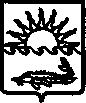 П О С Т А Н О В Л Е Н И ЕАДМИНИСТРАЦИИ МУНИЦИПАЛЬНОГО ОБРАЗОВАНИЯ ПРИМОРСКО-АХТАРСКИЙ РАЙОНОт ____________________                                                                                  № ___________г. Приморско-АхтарскО внесении изменений в постановление администрации муниципального образования Приморско-Ахтарский район от                                17 ноября 2015 года № 1073 «Об утверждении административного регламента администрации муниципального образования Приморско-Ахтарский район по предоставлению муниципальной услуги «Предоставление муниципального имущества в аренду или                 безвозмездное пользование без проведения торгов»          В соответствии с Федеральным законом от 27 июля 2010 года № 210-ФЗ «Об организации предоставления государственных и муниципальных услуг»,    постановлением Правительства Российской Федерации от 20 июля 2021 года № 1228 «Об утверждении Правил разработки и утверждения административных регламентов предоставления государственных услуг, о внесении изменений в некоторые акты Правительства Российской Федерации и признании утратившими силу  некоторых актов и отдельных положений актов Правительства Российской Федерации» администрации администрация муниципального образования Приморско-Ахтарский район п о с т а н о в л я е т:          1. Внести изменения в постановление администрации муниципального образования Приморско-Ахтарский район от 17 ноября 2015 года № 1073                     «Об утверждении административного регламента администрации муниципального образования Приморско-Ахтарский район по предоставлению муниципальной услуги «Предоставление муниципального имущества в аренду или безвозмездное пользование без проведения торгов», изложив приложение в новой редакции согласно приложению к настоящему постановлению.2.	 Отделу по взаимодействию с общественными организациями и СМИ, пресс-службе администрации муниципального образования Приморско-Ахтарский район (Сляднев) официально опубликовать настоящее постановление в периодическом печатном издании - общественно-политической газете Приморско-Ахтарского района Краснодарского края «Приазовье».3.	 Отделу информатизации и связи администрации муниципального образования Приморско-Ахтарский район (Сергеев) разместить настоящее постановление на официальном сайте администрации муниципального образования Приморско-Ахтарский район (www.prahtarsk.ru).4. Контроль   за   выполнением    настоящего   постановления возложить на заместителя главы муниципального образования Приморско-Ахтарский район Климачева А.А.5. Постановление вступает в силу после его официального опубликования.Глава муниципального образования  Приморско-Ахтарский район                                                          М.В. Бондаренко 3ЛИСТ СОГЛАСОВАНИЯпроекта постановления администрации муниципальногообразования Приморско-Ахтарский районот _____________________ № __________  «О внесении изменений в постановление администрации муниципального образования Приморско-Ахтарский район от 17 ноября 2015 года № 1073 «Об утверждении административного регламента администрации муниципального образования Приморско-Ахтарский район по предоставлению муниципальной услуги «Предоставление муниципального имущества в аренду или безвозмездное пользование без проведения торгов»Проект внесен:Заместитель начальника управлениямуниципальной собственности,начальник отдела имущественных и земельных отношений                                                                      О.И. Широкая Составитель проекта:  Заведующий сектором                                                                  имущественных отношенийотдела имущественных и земельных                                                                                          отношений управлениямуниципальной собственности                                                         И.В. ЦариценкоПроект согласован:Заместитель главымуниципального образованияПриморско-Ахтарский район                                                              А.А. Климачев                                            Заместитель главымуниципального образованияПриморско-Ахтарский район,начальник управления экономикии инвестиций                                                                                     Е.А. ЛокотченкоНачальник отдела экономического развития и курортной сферы	        Е.А. СаакянНачальник правового отделаадминистрации муниципального образования Приморско-Ахтарский район	              В.В. ДрягаловЗаместитель главымуниципального образованияПриморско-Ахтарский район                                                              Е.В. Путинцев                                            4ЗАЯВКАК ПОСТАНОВЛЕНИЮНаименование вопроса: «О внесении изменений в постановление администрации муниципального образования Приморско-Ахтарский район от 17 ноября 2015 года № 1073 «Об утверждении административного регламента администрации муниципального образования Приморско-Ахтарский район по предоставлению муниципальной услуги «Предоставление муниципального имущества в аренду или безвозмездное пользование без проведения торгов».Проект внесен: заместителем начальника управления муниципальной собственности, начальником отдела имущественных и земельных отношений администрации муниципального образования Приморско-Ахтарский район              Широкая О.И.Постановление разослать:1) Отдел имущественных и земельных отношений управления муниципальной собственности администрации муниципального образования Приморско-Ахтарский район – 1 экз.;2)  Отдел по взаимодействию с общественными организациями и СМИ, пресс-служба – 1 экз.;3)  Отдел информатизации и связи администрации муниципального образования Приморско-Ахтарский район – 1 экз.   _________                                                                          «____» _________ 2022 г.                                        (подпись)                                                           Приложение                                                                          к постановлению администрации                                                                                   муниципального образования                                                                                Приморско–Ахтарский район                                                                                  от __________  № _______                                                                                       «Приложение     УТВЕРЖДЕН                                                                                                                                                                        постановлением администрации                                                                                   муниципального образования                                                                                       Приморско-Ахтарский район                                                                                          от 17 ноября 2015 года № 1073                                                                                        (в редакции постановления                                                                                      администрации муниципального                                                                                  образования Приморско-                                                                                     Ахтарский район                                                                                          от __________  № _________)АДМИНИСТРАТИВНЫЙ РЕГЛАМЕНТпредоставления муниципальной услуги «Предоставление муниципального имущества в аренду или безвозмездное пользование без проведения торгов»Общие положенияПредмет регулирования административного регламентаАдминистративный регламент предоставления администрацией муниципального образования Приморско-Ахтарский район муниципальной услуги «Предоставление муниципального имущества в аренду или безвозмездное пользование без проведения торгов» (далее соответственно – муниципальная услуга, Регламент) определяет стандарт, сроки и последовательность выполнения административных процедур (действий) по предоставлению  администрацией муниципального образования Приморско-Ахтарский район муниципальной услуги «Предоставление муниципального имущества в аренду или безвозмездное пользование без проведения торгов».1.1.2. Настоящий Регламент применяется при заключении договоров аренды, договоров безвозмездного пользования в отношении муниципального имущества, не закрепленного на праве хозяйственного ведения или оперативного управления, без проведения конкурсов или аукционов на право заключения этих договоров в исключительных случаях предоставления указанных прав на такое имущество:          1.1.2.1. на основании международных договоров Российской Федерации                 (в том числе межправительственных соглашений), федеральных законов, устанавливающих иной порядок распоряжения этим имуществом,                              актов Президента Российской  Федерации,   актов   Правительства  Российской Федерации, решений суда, вступивших в законную силу;1.1.2.2. государственным органам, органам местного самоуправления,                 а также государственным внебюджетным фондам, Центральному банку Российской Федерации;1.1.2.3.  государственным и муниципальным учреждениям;1.1.2.4. некоммерческим организациям, созданным в форме ассоциаций и союзов, религиозных и общественных организаций (объединений) (в том числе политическим партиям, общественным движениям, общественным фондам, общественным учреждениям, органам общественной самодеятельности, профессиональным союзам, их объединениям (ассоциациям), первичным профсоюзным организациям), объединений работодателей, товариществ собственников жилья, социально ориентированным некоммерческим организациям при условии осуществления ими деятельности, направленной на решение социальных проблем, развитие гражданского общества в Российской Федерации, а также других видов деятельности, предусмотренных статьей 31.1 Федерального закона от 12 января 1996 года № 7-ФЗ «О некоммерческих организациях»;1.1.2.5. адвокатским, нотариальным, торгово-промышленным палатам;1.1.2.6. медицинским организациям, организациям, осуществляющим образовательную деятельность;1.1.2.7. для размещения сетей связи, объектов почтовой связи;1.1.2.8. лицу, обладающему правами владения и (или) пользования сетью инженерно-технического обеспечения, в случае, если передаваемое имущество является частью соответствующей сети инженерно-технического обеспечения и данные часть сети и сеть являются технологически связанными в соответствии с законодательством о градостроительной деятельности, лицу, которому присвоен статус единой теплоснабжающей организации в ценовых зонах теплоснабжения в соответствии с Федеральным законом от 27 июля 2010 года № 190-ФЗ «О теплоснабжении»;1.1.2.9. в порядке, установленном главой 5 Федерального закона от 26.07.2006 № 135-ФЗ «О защите конкуренции»;1.1.2.10 лицу, с которым заключен государственный или муниципальный контракт по результатам конкурса или аукциона, проведенных в соответствии с Федеральным законом от 5 апреля 2013 года № 44-ФЗ «О контрактной системе в сфере закупок товаров, работ, услуг для обеспечения государственных и муниципальных нужд», если предоставление указанных прав было предусмотрено конкурсной документацией, документацией об аукционе для целей исполнения этого государственного или муниципального контракта, либо лицу, с которым государственным или муниципальным автономным учреждением заключен договор по результатам конкурса или аукциона, проведенных в соответствии с Федеральным законом от 18 июля 2011 года                    № 223-ФЗ  «О закупках  товаров,  работ,  услуг  отдельными видами юридических лиц», если предоставление указанных прав было предусмотрено документацией о закупке для целей исполнения этого договора. Срок предоставления указанных прав на такое имущество не может превышать срок исполнения государственного или муниципального контракта либо договора;1.1.2.11. на срок не более чем тридцать календарных дней в течение шести последовательных календарных месяцев (предоставление указанных прав на такое имущество одному лицу на совокупный срок более чем тридцать календарных дней в течение шести последовательных календарных месяцев без проведения конкурсов или аукционов запрещается);1.1.2.12. взамен недвижимого имущества, права в отношении которого прекращаются в связи со сносом или с реконструкцией здания, строения, сооружения, которыми или частью которых является такое недвижимое имущество, либо в связи с предоставлением прав на такое недвижимое имущество муниципальным организациям, осуществляющим образовательную деятельность, медицинским организациям. При этом недвижимое имущество, права на которое предоставляются, должно быть равнозначным ранее имевшемуся недвижимому имуществу по месту расположения, площади и определяемой в соответствии с законодательством Российской Федерации, регулирующим оценочную деятельность, стоимости. Условия, при которых недвижимое имущество признается равнозначным ранее имевшемуся недвижимому имуществу, устанавливаются федеральным антимонопольным органом;1.1.2.13. правопреемнику приватизированного унитарного предприятия в случае, если такое имущество не включено в состав подлежащих приватизации активов приватизированного унитарного предприятия, но технологически и функционально связано с приватизированным имуществом и отнесено федеральными законами к объектам гражданских прав, оборот которых не допускается, или к объектам, которые могут находиться только в государственной или муниципальной собственности;1.1.2.14. являющееся частью или частями помещения, здания, строения или сооружения, если общая площадь передаваемого имущества составляет не более чем двадцать квадратных метров и не превышает десять процентов площади соответствующего помещения, здания, строения или сооружения, права на которые принадлежат лицу, передающему такое имущество;1.1.2.15. лицу, подавшему единственную заявку на участие в конкурсе или аукционе, в случае, если указанная заявка соответствует требованиям и условиям, предусмотренным конкурсной документацией или документацией об аукционе, а также лицу, признанному единственным участником конкурса или аукциона, на условиях и по цене, которые предусмотрены заявкой на участие в конкурсе или аукционе и конкурсной документацией или документацией об аукционе, но по цене не менее начальной (минимальной) цены договора (лота), указанной в извещении о проведении конкурса или аукциона. При этом для организатора торгов заключение предусмотренных настоящей частью договоров в этих случаях является обязательным;1.1.2.16. передаваемое в субаренду или в безвозмездное пользование лицом,   которому    права    владения    и    (или)    пользования    в    отношении муниципального имущества предоставлены по результатам проведения торгов или в случае, если такие торги признаны несостоявшимися, либо в случае, если указанные права предоставлены на основании государственного или муниципального контракта или на основании подпункта 1.1.2. пункта 1.1. раздела 1 Регламента;1.1.2.17.  публично-правовой компании «Единый заказчик в сфере строительства» в случае, если такое имущество передается в целях обеспечения выполнения инженерных изысканий, архитектурно-строительного проектирования, строительства, реконструкции, капитального ремонта, сноса объектов капитального строительства, включенных в программу деятельности указанной публично-правовой компании на текущий год и плановый период.          1.1.3. Регламент не распространяется на имущество, распоряжение которым осуществляется в соответствии с Земельным кодексом Российской Федерации, Водным кодексом Российской Федерации, Лесным кодексом Российской Федерации, законодательством Российской Федерации о недрах, законодательством Российской Федерации о концессионных соглашениях, законодательством Российской Федерации о государственно-частном партнерстве, муниципально-частном партнерстве.1.1.4. В порядке, предусмотренном подпунктом 1.1.2. пункта 1.1. раздела 1 Регламента, осуществляется заключение договоров аренды, договоров безвозмездного пользования в отношении:муниципального недвижимого имущества, которое принадлежит на праве хозяйственного ведения либо оперативного управления муниципальным унитарным предприятиям;муниципального недвижимого имущества, закрепленного на праве оперативного управления за муниципальными автономными учреждениями;муниципального имущества, которое принадлежит на праве оперативного управления муниципальным бюджетным и казенным учреждениям, органам местного самоуправления.1.1.5. Заключение договоров аренды в отношении муниципального имущества муниципальных образовательных организаций, являющихся бюджетными учреждениями, автономными учреждениями, бюджетных и автономных научных учреждений осуществляется без проведения конкурсов или аукционов в порядке и на условиях, которые определяются Правительством Российской Федерации, при одновременном соблюдении следующих требований:1.1.5.1. арендаторами являются хозяйственные общества, созданные учреждениями;1.1.5.2. деятельность арендаторов заключается в практическом применении (внедрении) результатов интеллектуальной деятельности (программ для электронных вычислительных машин, баз данных, изобретений, полезных моделей, промышленных образцов, селекционных достижений, топологий интегральных микросхем, секретов производства (ноу-хау), право использования которых внесено в качестве вклада в их уставные капиталы;1.1.5.3. договорами аренды устанавливается запрет на сдачу в субаренду этого    имущества,    предоставленного    хозяйственным    обществам    по    таким договорам аренды, передачу хозяйственными обществами своих прав и обязанностей по таким договорам аренды другим лицам, предоставление этого имущества в безвозмездное пользование, залог таких арендных прав.1.1.6. Заключение договоров аренды, договоров безвозмездного пользования в отношении муниципального имущества муниципальных организаций, осуществляющих образовательную деятельность, осуществляется без проведения конкурсов или аукционов в случае заключения этих договоров с:1.1.6.1. медицинскими организациями для охраны здоровья обучающихся и работников организаций, осуществляющих образовательную деятельность;1.1.6.2. организациями общественного питания для создания необходимых условий для организации питания обучающихся и работников организаций, осуществляющих образовательную деятельность;1.1.6.3. физкультурно-спортивными организациями для создания условий для занятия обучающимися физической культурой и спортом.1.1.6.4. организациями в целях использования такого имущества для проведения научных исследований и разработок или практической подготовки обучающихся.1.1.7. Заключение договоров безвозмездного пользования в отношении муниципального имущества, закрепленного на праве хозяйственного ведения либо оперативного управления за муниципальными унитарными предприятиями, осуществляется без проведения конкурсов или аукционов с научными организациями и организациями, осуществляющими образовательную деятельность, в целях использования такого имущества для проведения научных исследований и разработок или практической подготовки обучающихся.1.1.8. Заключение договоров аренды в отношении муниципального имущества, закрепленного на праве хозяйственного ведения либо оперативного управления за муниципальными организациями культуры, осуществляется без проведения конкурсов или аукционов в порядке и на условиях, которые определяются Правительством Российской Федерации, в случае заключения этих договоров:1.1.8.1. с организациями общественного питания в целях создания необходимых условий для организации питания посетителей и работников государственных или муниципальных организаций культуры;1.1.8.2. с юридическими лицами и индивидуальными предпринимателями, осуществляющими розничную торговлю сувенирной, издательской и аудиовизуальной продукцией, в целях организации соответствующей целям деятельности муниципальных организаций культуры розничной торговли сувенирной, издательской и аудиовизуальной продукцией для обеспечения потребностей посетителей указанных организаций культуры.1.1.9. Заключение договоров аренды, договоров безвозмездного пользования в отношении муниципального имущества, относящегося к сценическому оформлению спектакля (представления) или стационарному сценическому оборудованию и закрепленного на праве оперативного управления за муниципальными организациями культуры, для использования указанного  имущества  в  театрально-зрелищных,  культурно-просветительских или зрелищно-развлекательных мероприятиях осуществляется без проведения конкурсов или аукционов в порядке, на условиях и в соответствии с перечнем видов указанного имущества, которые определяются Правительством Российской Федерации.Круг заявителейЗаявителями на получение муниципальной услуги по предоставлению муниципального имущества в аренду или безвозмездное пользование без проведения торгов являются:- физические и юридические лица, либо их уполномоченные представители, действующие в силу полномочий, основанных на оформленной в установленной правительством Российской Федерации порядке доверенности, на основании федерального закона либо на основании акта уполномоченного на то государственного органа или органа местного самоуправления, обратившиеся с заявлением о предоставлении муниципальной услуги (далее - заявители).1.3. Требование предоставления заявителю муниципальной услуги в соответствии с вариантом предоставления муниципальной услуги, соответствующим признакам заявителя, определенным в результате анкетирования, проводимого органом, предоставляющим услугу (далее - профилирование), а также результата, за предоставлением которого обратился заявитель                             1.3.1 Признак Заявителей, имеющих право на получение услуги:1.3.1.1 физическое лицо (гражданин Российской Федерации), включая индивидуальных предпринимателей;1.3.1.2 юридические лица.1.3.2. От имени физических лиц заявления могут подавать:представители, действующие в силу полномочий, основанных на доверенности или договоре.1.3.3. От имени юридического лица заявления могут подавать:1.3.3.1. лица, действующие в соответствии с законом, иными правовыми актами и учредительными документами без доверенности;1.3.3.2. представители в силу полномочий, основанных на доверенности или договоре;          1.3.3.3. участники юридического лица в предусмотренных законом случаях.Стандарт предоставления муниципальной услугиНаименование муниципальной услугиНаименование муниципальной услуги «Предоставление муниципального имущества в аренду или безвозмездное пользование без проведения торгов».Наименование органа, предоставляющего муниципальную услугу2.2.1. Предоставление муниципальной услуги осуществляется администрацией муниципального образования Приморско-Ахтарский район (далее – уполномоченный орган).  Прием заявления и документов, необходимых для предоставления муниципальной услуги, а также выдача заявителю результата предоставления муниципальной услуги осуществляется уполномоченным органом, а также              ГАУ КК «Многофункциональный центр предоставления государственных и муниципальный услуг», осуществляющим участие в предоставлении муниципальной услуги в соответствии с заключенным между администрацией муниципального образования Приморско-Ахтарский район и МФЦ соглашением о взаимодействии (далее - соглашение о взаимодействии с Уполномоченным органом). 2.2.2. В ГАУ КК «Многофункциональный центр предоставления государственных и муниципальный услуг» в пределах территории Краснодарского края по выбору Заявителя независимо от его места жительства или места пребывания осуществляется: - подача запросов, документов, информации, необходимых для получения муниципальной   услуги   в   электронной   форме   предоставление   бесплатногодоступа к Федеральной государственной информационной системе «Портал государственных и муниципальных услуг (функций)» (далее - ЕПГУ) и Региональная государственная информационная система «Портал государственных и муниципальных услуг (функций) Краснодарского края» (далее – РПГУ); - предварительная запись заявителя в отделах ГАУ КК «Многофункциональный       центр      предоставления       государственных      и муниципальный услуг» (далее – МФЦ) для получения результата предоставления услуги.Прием заявления и документов в МФЦ осуществляется в соответствии с Федеральным   законом   от 27   июля   2010 г.  №   210 - ФЗ  «Об организации предоставления государственных и муниципальных услуг» (далее – Федеральным законом № 210), а также с условиями соглашения о взаимодействии МФЦ с Уполномоченным органом.При реализации своих функций МФЦ принимает решение об отказе в приеме запроса и документов и (или) информации, необходимых для предоставления муниципальной услуги.2.2.3. При предоставлении услуги запрещается требовать от заявителя:1)	представления документов и информации или осуществления действий, представление или осуществление которых не предусмотрено нормативными правовыми актами, регулирующими отношения, возникающие в связи с предоставлением услуги.2)	представления документов и информации, которые в соответствии с нормативными правовыми актами Российской Федерации, администрации Краснодарского   края   и   муниципальными   правовыми   актами   находятся   в распоряжении государственных органов, органов местного самоуправления и (или) подведомственных государственным органам и органам местного самоуправления организаций, участвующих в предоставлении муниципальных услуг, за исключением документов, указанных в части 6 статьи 7 Федерального закона № 210;3)	представления документов и информации, отсутствие и (или) недостоверность которых не указывались при первоначальном отказе в приемедокументов, необходимых для предоставления услуги, либо в предоставленииуслуги, за исключением следующих случаев:изменение требований нормативных правовых актов, касающихся предоставления услуги, после первоначальной подачи заявления;наличие ошибок в заявлении и документах, поданных заявителем после первоначального отказа в приеме документов, необходимых для предоставления услуги, либо в предоставлении услуги и не включенных в представленный ранее комплект документов;истечение срока действия документов или изменение информации после первоначального отказа в приеме документов, необходимых для предоставления услуги, либо в предоставлении услуги;выявление документально подтвержденного факта (признаков) ошибочного или противоправного действия (бездействия) должностного лица уполномоченного    органа,   работника    МФЦ,    предусмотренной    частью 1.1 статьи 16 Федерального закона № 210 при первоначальном отказе в приеме документов, необходимых для предоставления услуги, либо в предоставлении услуги, о чем в письменном виде за подписью руководителя уполномоченного органа, руководителя МФЦ при первоначальном отказе в приеме документов, необходимых для предоставления услуги уведомляется заявитель, а также приносятся извинения за доставленные неудобства.Уполномоченному органу запрещается требовать от Заявителя осуществления действий, в том числе согласований, необходимых для получения    муниципальной   услуги    и   связанных    с   обращением   в   иные государственные органы, органы местного самоуправления, организации, за исключением получения услуг и получения документов и информации, предоставляемых в результате предоставления таких услуг, включенных в перечень, утвержденный решением представительного органа местного самоуправления.Результат предоставления муниципальной услуги2.3.1.     Результатом предоставления муниципальной услуги являются:2.3.1.1.  заключение с заявителем:              - договора аренды;              - договора безвозмездного пользования (далее - договор);  2.3.1.2. уведомление об отказе в заключении договора (далее - уведомление).Результаты оформляются на бумажном носителе или в электронной форме в соответствии с требованиями действующего законодательства Российской Федерации. 2.3.2. Результат предоставления муниципальной услуги выдается заявителю на бумажном носителе при личном обращении в уполномоченный орган или в МФЦ, направляется заявителю посредством почтового отправления с уведомлением в соответствии с выбранным заявителем способом получения результата предоставления услуги.  2.3.3. Результат предоставления муниципальной услуги независимо от принятого решения оформляется в виде электронного документа, подписывается усиленной квалифицированной электронной подписью (далее - ЭП) главы, муниципального служащего уполномоченного органа, работника уполномоченного органа и направляется Заявителю в Личный кабинет на ЕПГУ и РПГУ.  2.3.4. В любом МФЦ заявителю обеспечена возможность получения результата предоставления муниципальной услуги в форме электронного документа на бумажном носителе. В этом случае специалистом МФЦ распечатывается из Модуля МФЦ ЕИС ОУ результат предоставления услуги на бумажном носителе, заверяется подписью уполномоченного работника МФЦ и печатью МФЦ.Срок предоставления муниципальной услуги2.4.1. Срок предоставления муниципальной услуги составляет не более                30 (тридцати) календарных дней в случае предоставления муниципального имущества в безвозмездное пользование, не более 45 (сорока пяти) календарных дней в случае предоставления муниципального имущества в аренду со дня регистрации Уполномоченным органом заявления и в полном объеме прилагаемых к нему документов, предусмотренных подпунктами 2.6, и 2.7.  Раздела 2 Регламента.2.4.2.  В случае направления заявителем заявления для предоставления муниципальной услуги, посредством почтового отправления срок предоставления муниципальной услуги исчисляется со дня регистрации заявления в Уполномоченном органе. 2.4.3.   Заявление, направленное посредством ЕПГУ, РПГУ регистрируется уполномоченным органом в государственной информационной системе, обеспечивающей возможность предоставления муниципальной услуги в электронной форме в день его подачи и в этот же день заявителю направляется электронное уведомление о регистрации его заявления. Заявление, поданное после окончания рабочего дня либо в нерабочий день, регистрируется на следующий рабочий день. 2.4.4. В случае представления заявления через МФЦ срок предоставления муниципальной услуги исчисляется со дня передачи МФЦ заявления и документов в уполномоченный орган.2.4.5. В случае выдачи дубликата срок предоставления муниципальной услуги не более трех рабочих дней с даты регистрации заявления о выдаче дубликата и документов, указанных в пункте 2.6. административного регламента, необходимых для выдачи дубликата.2.4.6. В случае исправлении допущенных опечаток и (или) ошибок в документах, выданных в результате предоставления муниципальной услуги, и документов, указанных в пункте 12.6. административного регламента, необходимых для исправления допущенных опечаток и (или) ошибок в документах, выданных в результате предоставления муниципальной услуги срок предоставления муниципальной услуги не более трех рабочих дней с даты регистрации заявления об исправлении допущенных опечаток и (или) ошибок.2.4.7. Срок выдачи результата муниципальной услуги (дубликата) или срок направления уведомления об отказе в выдаче результата муниципальной услуги (дубликата), или исправления допущенных опечаток и (или) ошибок в документах, выданных в результате предоставления муниципальной услуги, не может превышать один рабочий день.Правовые основания для предоставления муниципальной услуги2.5.1. Предоставление муниципальной услуги осуществляется в соответствии с:- Конституцией Российской Федерации;- Гражданским кодексом Российской Федерации;- Федеральным законом от 6 октября 2003 года № 131-ФЗ «Об общих принципах организации местного самоуправления в Российской Федерации»;- Федеральным законом от 27 июля 2006 года № 152-ФЗ «О персональных данных;- Федеральным законом от 27 июля 2010 года № 210-ФЗ «Об организации предоставления государственных и муниципальных услуг»;- Федеральным законом от 24 ноября 1995 года № 181-ФЗ «О социальной защите инвалидов в Российской Федерации»;- Федеральным законом от 26 июля 2006 года № 135-ФЗ «О защите конкуренции»;- Федеральным законом от 29 июля 1998 года № 135-ФЗ «Об оценочной деятельности в Российской Федерации»;- Федеральным законом от 6 апреля 2011 года № 63-ФЗ «Об электронной подписи»;- Уставом муниципального образования Приморско-Ахтарский район;- Настоящим Регламентом.    Перечень нормативных правовых актов, регулирующих предоставление муниципальной услуги , размещен:          - на официальном сайте администрации муниципального образования Приморско-Ахтарский район http:www.prahtarsk.ru;          - на Едином портале  http://www.gosuslugi.ru;          - на Региональном портале http://pgu.krasnodar.ru.2.5.2. Информация о порядке досудебного (внесудебного) обжалования решений и действий (бездействия), совершенных при предоставлении муниципальных услуг размещена:- на официальном сайте http:www.prahtarsk.ru;- в федеральной государственной информационной системе, обеспечивающей процесс досудебного (внесудебного) обжалования решений и действий (бездействия), совершенных при предоставлении муниципальных услуг, в соответствии с требованиями Положения о федеральной государственной информационной системе, обеспечивающей процесс досудебного  (внесудебного)   обжалования  решений  и   действий  (бездействия), совершенных при предоставлении муниципальных услуг, утвержденного постановлением Правительства Российской Федерации от 20.11.2012 № 1198                  «О федеральной государственной информационной системе, обеспечивающей процесс    досудебного   (внесудебного)    обжалования   решений    и    действий (бездействия), совершенных при предоставлении государственных и муниципальных услуг».Исчерпывающий перечень документов, необходимых для предоставления муниципальной услуги2.6.1. Для получения муниципальной услуги заявитель представляет:- заявление по форме согласно приложению 1 к настоящему Регламенту;- документ, удостоверяющий личность заявителя (представителя заявителя) - для физического лица;-  учредительные документы (для юридического лица); - документы, подтверждающие соответствие заявителя условиям, предусмотренным в пункте 1.1. раздела 1 Регламента, и предоставляющие право заявителю на заключение договора аренды, договора безвозмездного пользования имущества без проведения торгов (конкурса или аукциона) на право заключения такого договора;- документ, подтверждающий полномочия лица на осуществление действий от имени заявителя - юридического лица (копия решения о назначении или об избрании либо приказа о назначении физического лица на должность, в соответствии с которым такое физическое лицо обладает правом действовать от имени заявителя без доверенности (далее - руководитель). В случае если от имени заявителя действует иное лицо, предоставляется доверенность на осуществление действий от имени заявителя, заверенная печатью заявителя (при наличии печати) и подписанная руководителем заявителя (для юридических лиц) или уполномоченным этим руководителем лицом, либо нотариально заверенную копию такой доверенности. В случае если указанная доверенность подписана лицом, уполномоченным руководителем заявителя, предоставляется документ, подтверждающий полномочия такого лица;  - решение об одобрении или о совершении крупной сделки либо копия такого  решения  в случае,   если  требование   о   необходимости   наличия  такого решения для совершения крупной сделки установлено законодательством Российской  Федерации,  учредительными  документами   юридического  лица  и если для заявителя заключение договора, обеспечение исполнения договора являются крупной сделкой;  - заявление об отсутствии решения о ликвидации заявителя - юридического лица, об отсутствии решения арбитражного суда о признании заявителя - юридического лица, индивидуального предпринимателя банкротом и об открытии конкурсного производства, об отсутствии решения о приостановлении деятельности заявителя в порядке, предусмотренном Кодексом Российской Федерации об административных правонарушениях.2.6.2. Ответственный специалист отдела либо специалист ГАУ КК «МФЦ КК» осуществляет прием заявления и документов, сверку оригиналов с копиями, после чего оригиналы документов возвращает заявителю.В случае невозможности представления подлинников документов, представляются копии документов, заверенные в установленном законом порядке.2.6.3. В случае подачи заявления через представителя Заявителя представляется документ, удостоверяющий личность представителя Заявителя, а также документ, подтверждающий полномочия представителя Заявителя.2.6.4. Заявитель вправе представить заявление и документы, указанные в пункте 2.6.1 настоящего Регламента в форме электронных документов, подписанных электронной подписью в соответствии с требованиями законодательства Российской Федерации.2.6.5. Заявитель вправе отозвать свое заявление на любой стадии рассмотрения,    согласования    или    подготовки    документа   уполномоченным органом, обратившись с соответствующим заявлением в уполномоченный орган, в том числе в электронной форме, либо в МФЦ.2.7. Исчерпывающий перечень документов, необходимых 
в соответствии с нормативными правовыми актами для предоставления муниципальной услуги, которые заявитель вправе представить по собственной инициативе, которые находятся в распоряжении государственных органов, органов местного самоуправления и иных органов, участвующих в предоставлении государственных и муниципальных услуг, и подлежат представлению в рамках межведомственного информационного взаимодействия2.7.1. Исчерпывающий перечень документов, которые находятся в распоряжении государственных органов, органов местного самоуправления и иных органов, участвующих в предоставлении муниципальной услуги и которые заявитель вправе представить:- выписку из Единого государственного реестра недвижимости об основных характеристиках и зарегистрированных правах на объект недвижимости;- выписку из единого государственного реестра индивидуальных предпринимателей (для индивидуальных предпринимателей) выписку из Единого государственного реестра юридических лиц (для юридического лица); 2.8. Состав и способы подачи запроса о предоставлении муниципальной услуги2.8.1.  Предоставление муниципальной услуги осуществляется администрацией муниципального образования Приморско-Ахтарский район.2.8.2.  В целях предоставления муниципальной услуги установление личности заявителя может осуществляться в ходе личного приема посредством предъявления паспорта гражданина Российской Федерации либо иного документа, удостоверяющего личность, предусмотренных частью 18 статьи 14.1 Федерального закона от 27 июля 2006 года № 149-ФЗ «Об информации, информационных технологиях и о защите информации», или посредством идентификации и аутентификации в Уполномоченном органе, МФЦ с использованием Федеральной государственной информационной системы «Единая система идентификации и аутентификации в инфраструктуре, обеспечивающей информационно-технологическое взаимодействие информационных систем, используемых для предоставления государственных и муниципальных услуг в электронной форме» (далее – ЕСИА) или иных государственных информационных систем, если такие государственные информационные системы в установленном Правительством Российской Федерации порядке обеспечивают взаимодействие с ЕСИА, при условии совпадения сведений о физическом лице в указанных информационных системах. (Примечание: Использование вышеуказанных технологий проводится при наличии технической возможности).2.9. Исчерпывающий перечень оснований для отказа в приеме документов, необходимых для предоставления муниципальной услуги2.9.1.Основанием для отказа в приеме документов, необходимых для предоставления муниципальной услуги, является:- обращение с заявлением о предоставлении муниципальной услуги лица, не представившего документ, удостоверяющий его личность (при личном обращении) и (или) подтверждающий его полномочия как представителя физического лица или юридического лица;- поданное заявление не соответствует по форме и содержанию требованиям,    предъявляемым    к    заявлению,    согласно    Приложению   1   кнастоящему Регламенту;- непредставление или предоставление не в полном объеме документов, предусмотренных пунктом 2.6 раздела 2 настоящего Регламента, обязанность по представлению которых возложена на заявителя;- представление заявителем документов, имеющих повреждения, и наличие исправлений, не позволяющих однозначно истолковать их содержание, не содержащих обратного адреса, подписи, печати (при наличии);- несоблюдение установленных нормативными правовыми актами требований, предъявляемых к электронной подписи;- отсутствие документа, удостоверяющего права (полномочия) представителя заявителя: оформленная в соответствии с законодательством Российской Федерации доверенность;  электронный документ, подписанный: усиленной квалифицированной электронной подписью (далее – УКПЭ); УКЭП уполномоченного лица, выдавшего доверенность представителю заявителя; УКЭП нотариуса для нотариальных доверенностей. Не может быть отказано заявителю в приеме дополнительных документов при наличии намерения их сдать.2.9.2. О наличии основания для отказа в приеме документов заявителя информирует специалист уполномоченного органа либо работник МФЦ (при обращении за услугой через МФЦ), ответственный за прием документов, объясняет заявителю содержание выявленных недостатков в представленных документах и предлагает принять меры по их устранению.Уведомление об отказе в приеме документов, необходимых для предоставления муниципальной услуги подписывается работником МФЦ (при обращении за услугой через МФЦ) либо должностным лицом уполномоченного органа и выдается заявителю с указанием причин отказа не позднее одного рабочего дня со дня обращения заявителя за получением муниципальной услуги.2.9.3. Не допускается отказ в приеме заявления и иных документов, необходимых для предоставления муниципальной услуги, в случае, если заявление и документы, необходимые для предоставления муниципальной услуги, поданы в соответствии с информацией о сроках и порядке предоставления муниципальной услуги, опубликованной на Едином Портале, Региональном портале услуг и официальном сайте уполномоченного органа.2.9.4. Отказ в приеме документов, необходимых для предоставления муниципальной услуги, не препятствует повторному обращению после устранения причины, послужившей основанием для отказа.2.10. Исчерпывающий перечень оснований дляприостановления муниципальной услуги или отказа в предоставлении муниципальной услуги2.10.1. Основания для приостановления предоставления муниципальной услуги:- поступление от заявителя письменного заявления о приостановлении предоставления муниципальной услуги;- направление заявителю уведомления о предоставлении недостающих документов (приостановление предоставления муниципальной услуги осуществляется до предоставления заявителем недостающих документов).Срок приостановления предоставления муниципальной услуги составляет однократно 30 календарных дней.2.10.2. Заявителю отказывается в предоставлении муниципальной услуги при наличии хотя бы одного из следующих оснований: 1) заявление и документы представлены лицом, не уполномоченным представлять интересы заявителя;2) не представлены документы, предусмотренные пунктом 2.6. настоящего административного регламента, обязанность предоставить которых возложена на него;3) наличие в документах ошибок (описок), неточностей, повреждений, не позволяющих понять их содержание;4) представленные документы по форме и содержанию не соответствуют требованиям законодательства (отсутствие необходимых реквизитов, подписей, истечение срока действия документа);5)  отсутствие свободного жилого помещения.2.10.3.Не допускается отказ в предоставлении муниципальной услуги в случае, если заявление и документы, необходимые для предоставления муниципальной услуги, поданы в соответствии с информацией о сроках и порядке предоставления муниципальной услуги, опубликованной на Едином Портале, Региональном портале и официальном сайте.2.10.4.Отказ в предоставлении муниципальной услуги не препятствует повторному обращению после устранения причины, послужившей основанием для отказа.2.11. Размер платы, взимаемой с заявителя при предоставлении 
муниципальной услуги и способы ее взимания2.11.1. Плата за предоставление муниципальной услуги не взимается.  Муниципальная услуга предоставляется бесплатно.2.12. Максимальный срок ожидания в очереди при подаче заявителем запроса о предоставлении муниципальной услуги и при получении результата предоставления таких услуг2.12.1. Максимальный срок ожидания в очереди при подаче запроса о предоставлении муниципальной услуги, а также при получении результата предоставления муниципальной услуг при личном приеме Заявителя не должен превышать 15 минут.2.13. Срок регистрации запроса заявителя о предоставлении муниципальной услуги 2.13.1. Регистрация поступившего в Уполномоченный орган заявления о предоставлении муниципальной услуги и (или) документов (содержащихся в них сведений), осуществляется в день их поступления.2.13.2. Регистрация заявления о предоставлении муниципальной услуги и (или) документов (содержащихся в них сведений), поступившего в выходной (нерабочий или праздничный) день, осуществляется в первый за ним рабочий день.2.13.3. Срок регистрации заявления о предоставлении муниципальной услуги и (или) документов (содержащихся в них сведений), поданных в том числе посредством ЕПГУ и РПГУ не может превышать двадцати минут.2.14.4. Срок регистрации заявления о предоставлении муниципальной услуги и (или) документов (содержащихся в них сведений), поданных в том числе посредством ЕПГУ и РПГУ поступившего вне рабочего времени уполномоченного органа либо в выходной, нерабочий праздничный день - днем поступления заявления считается первый рабочий день.2.14. Требования к помещениям, в которых предоставляется муниципальная услуга2.14.1. Информация о графике (режиме) работы размещается 
при входе в здание, в котором осуществляется деятельность Уполномоченного органа, на видном месте.2.14.2. Здание, в котором предоставляется муниципальная услуга оборудуется входом, обеспечивающим свободный доступ Заявителей 
в помещения.2.14.3. Вход в здание оборудуется информационной табличкой (вывеской), содержащей информацию об Уполномоченном органе, а также оборудуется лестницей с поручнями, пандусами, для беспрепятственного передвижения граждан.2.14.4. Места предоставления муниципальной услуги оборудуются 
с учетом требований доступности для инвалидов в соответствии 
с действующим законодательством Российской Федерации о социальной защите инвалидов, в том числе обеспечиваются:условия для беспрепятственного доступа к объекту, на котором организовано предоставление услуг, к местам отдыха и предоставляемым в них  услугам;возможность самостоятельного передвижения по территории объекта, 
на котором организовано предоставление услуг, входа в такой объект и выхода из него, посадки в транспортное средство и высадки из него, в том числе с использованием кресла-коляски;сопровождение инвалидов, имеющих стойкие расстройства функции зрения и самостоятельного передвижения, и оказание им помощи на объекте, на котором организовано предоставление услуг;надлежащее размещение оборудования и носителей информации, необходимых для обеспечения беспрепятственного доступа инвалидов 
к объекту и предоставляемым услугам с учетом ограничений 
их жизнедеятельности;дублирование необходимой для инвалидов звуковой и зрительной информации, а также надписей, знаков и иной текстовой и графической информации знаками, выполненными рельефно-точечным шрифтом Брайля, допуск сурдопереводчика и тифлосурдопереводчика;допуск на объект, на котором организовано предоставление услуг, собаки-проводника при наличии документа, подтверждающего ее специальное обучение и выдаваемого в порядке, установленном законодательством Российской Федерации;оказание работниками органа (учреждения), предоставляющего услуги населению, помощи инвалидам в преодолении барьеров, мешающих получению ими услуг наравне с другими органами.На всех парковках общего пользования, в том числе около объектов социальной, инженерной и транспортной инфраструктур (жилых, общественных и производственных зданий, строений и сооружений, включая те, в которых расположены физкультурно-спортивные организации, организации культуры и другие организации), мест отдыха, выделяется не менее 10 процентов мест (но не менее одного места) для бесплатной парковки транспортных средств, управляемых инвалидами I, II групп, и транспортных средств, перевозящих таких инвалидов и (или) детей-инвалидов. На граждан из числа инвалидов III группы распространяются нормы настоящей части в порядке, определяемом Правительством Российской Федерации. На указанных транспортных средствах должен быть установлен опознавательный знак «Инвалид» и информация об этих транспортных средствах должна быть внесена в федеральный реестр инвалидов.Места для бесплатной парковки транспортных средств, управляемых инвалидами, не должны занимать иные транспортные средства, за исключением случаев, предусмотренных правилами дорожного движения.2.14.5. Помещения, в которых предоставляется муниципальная услуга, зал ожидания, места для заполнения запросов о предоставлении муниципальной услуги должны соответствовать санитарно-гигиеническим правилам и нормативам, правилам пожарной безопасности, безопасности труда, а также оборудоваться системами кондиционирования (охлаждения и нагревания) и вентилирования воздуха, средствами оповещения о возникновении чрезвычайной ситуации. На видном месте располагаются схемы размещения средств пожаротушения и путей эвакуации людей. Предусматривается оборудование доступного места общественного пользования (туалет).2.14.6. Кабинеты оборудуются информационными табличками (вывесками),  содержащими  информацию  о  номере   кабинета   и   наименовании структурного подразделения Уполномоченного органа, предоставляющего муниципальную услугу.2.14.7. Места для заполнения запросов о предоставлении муниципальной услуги оборудуются: телефоном, факсом, копировальным аппаратом, компьютерами и иной оргтехникой, рабочими столами и стульями, кресельными секциями для посетителей, а также справочно-правовыми системами, информационными стендами.2.14.8. Оформление визуальной, текстовой и мультимедийной информации о порядке предоставления муниципальной услуги должно соответствовать оптимальному зрительному и слуховому восприятию информации Заявителями.2.14.9. Прием Заявителей при предоставлении муниципальной услуги осуществляется согласно графику (режиму) работы Уполномоченного органа.2.14.10. Рабочее место должностного лица уполномоченного органа, предоставляющего муниципальную услугу (далее – Должностное лицо), оборудуется компьютером и оргтехникой, позволяющими своевременно и в полном объеме получать справочную информацию по вопросам предоставления муниципальной услуги и организовать предоставление муниципальной услуги в полном объеме.2.15. Показатели доступности и качества муниципальной услуги2.15.1. Показателями доступности муниципальной услуги являются:удобство информирования заявителя о ходе предоставления муниципальной услуги, а также получения результата предоставления муниципальной услуги;установление и соблюдение требований к помещениям, в которых предоставляется муниципальная услуга;количество взаимодействий заявителя с должностными лицами Уполномоченного органа при предоставлении муниципальной услуги 
и их продолжительность; соблюдение срока ожидания в очереди при подаче заявления и при получении результата предоставления муниципальной услуги;своевременное предоставление муниципальной услуги (отсутствие нарушений сроков предоставления муниципальной услуги);своевременное рассмотрение документов, представленных Заявителем, 
в случае необходимости – с участием Заявителя; отсутствие обоснованных жалоб со стороны Заявителей по результатам предоставления муниципальной услуги;предоставление возможности подачи заявления о предоставлении муниципальной услуги и документов (сведений), необходимых для предоставления муниципальной услуги, а также выдачи заявителям документов по результатам предоставления муниципальной услуги в МФЦ;доступность электронных форм документов, необходимых для предоставления муниципальной услуги, предоставление возможности подачи заявления о предоставлении муниципальной услуги и документов (сведений), необходимых для предоставления муниципальной услуги, в форме электронного документа, в том числе с использованием ЕПГУ и РПГУ.2.15.2. В ходе предоставления муниципальной услуги Заявитель взаимодействует с должностными лицами Уполномоченного органа не более двух раз (подача заявления и иных документов, необходимых для предоставления муниципальной услуги и получение результата предоставления муниципальной услуги), продолжительность взаимодействий составляет: при подаче заявления – не более 15 минут; при получении результата муниципальной услуги – не более 15 минут.В процессе предоставления муниципальной услуги Заявитель вправе обращаться в Уполномоченный орган за получением информации о ходе предоставления муниципальной услуги неограниченное количество раз.В процессе предоставления муниципальной услуги Заявитель вправе обращаться в МФЦ за получением информации о ходе предоставления муниципальной услуги Уполномоченным органом неограниченное количество раз.2.15.3. Заявителю предоставляется возможность независимо от его места жительства или места пребывания (для индивидуальных предпринимателей) либо места нахождения (для юридических лиц), обращаться в любой по его выбору МФЦ в пределах территории Краснодарского края для предоставления ему муниципальной услуги по экстерриториальному принципу.Предоставление муниципальной услуги в МФЦ по экстерриториальному принципу осуществляется на основании соглашений о взаимодействии, заключенных уполномоченным МФЦ с Уполномоченным органом.2.15.4. При предоставлении муниципальной услуги с использованием информационно-коммуникационных технологий ЕПГУ и РПГУ Заявителю обеспечивается возможность:получения информации о порядке, сроках и ходе предоставления муниципальной услуги;записи на прием в МФЦ для подачи запроса о предоставлении муниципальной услуги;подачи заявления и документов (содержащихся в них сведений), необходимых для предоставления муниципальной услуги, в форме электронного
документа;приема и регистрации Уполномоченным органом заявления и иных документов, необходимых для предоставления муниципальной услуги; получения результата предоставления муниципальной услуги; получения сведений о ходе выполнения запроса;осуществления оценки качества предоставления муниципальной услуги; досудебное (внесудебное) обжалование решений и действий (бездействия) органа (организации), должностного лица органа (организации) либо муниципального служащего.2.15.5. Оценка качества предоставления муниципальной услуги осуществляется  в  соответствии   с  постановлением   Правительства   Российской Федерации от 12 декабря 2012 года № 1284 «Об оценке гражданами эффективности деятельности руководителей территориальных органов федеральных органов исполнительной власти (их структурных    подразделений)    и территориальных органов государственных внебюджетных фондов (их региональных отделений) с учетом качества предоставления государственных услуг, руководителей многофункциональных центров предоставления государственных и муниципальных услуг с учетом качества организации предоставления государственных и муниципальных услуг, а также о применении результатов указанной оценки как основания для принятия решений о досрочном прекращении исполнения соответствующими руководителями своих должностных обязанностей». 2.16.  Иные требования к предоставлению муниципальной услуги, в том числе учитывающие особенности предоставления муниципальных услуг в многофункциональных центрах и особенности предоставления муниципальных услуг в электронной форме2.16.1.Для получения муниципальной услуги заявителям предоставляется возможность направить заявление о предоставлении муниципальной услуги, в том числе в форме электронного документа:в уполномоченный орган;через МФЦ в уполномоченный орган;посредством использования информационно-телекоммуникационных технологий, включая использование Единого портала и Регионального портала, с применением электронной подписи, вид которой должен соответствовать требованиям постановления Правительства Российской Федерации от 25 июня 2012 года № 634 «О видах электронной подписи, использование которых допускается при обращении за получением государственных и муниципальных услуг» (далее - электронная подпись).2.16.2.При обращении в МФЦ муниципальная услуга предоставляется с учетом принципа экстерриториальности, в соответствии с которым заявитель вправе выбрать для обращения за получением муниципальной услуги МФЦ, расположенный на территории Краснодарского края, независимо от места регистрации заявителя на территории Краснодарского края, места расположения на территории Краснодарского края объектов недвижимости.2.16.3. Многофункциональные центры при обращении заявителя (представителя заявителя) за предоставлением муниципальной услуги осуществляют:формирование электронных документов и (или) электронных образов заявления, документов, принятых от заявителя (представителя заявителя), копий документов личного хранения, принятых от заявителя (представителя заявителя), обеспечивая их заверение электронной подписью 
в установленном порядке;направление с использованием информационно-телекоммуникационных технологий электронных документов и (или) электронных образов документов, заверенных   уполномоченным   должностным    лицом    многофункционального центра, в уполномоченный орган, подведомственные им организации, предоставляющие соответствующую муниципальной услугу.2.16.4. Перечень видов электронной подписи, которые допускаются к использованию при обращении за получением муниципальной услуги, оказываемой с применением усиленной квалифицированной электронной подписи, определяются на основании утверждаемой уполномоченным органом, по согласованию с Федеральной службой безопасности Российской Федерации модели угроз безопасности информации в информационной системе, используемой в целях приема обращений за получением муниципальной услуги и (или) предоставления такой муниципальной услуги.Состав, последовательность и сроки выполненияадминистративных процедур3.1. Перечень вариантов предоставления муниципальной услуги3.1.1. Порядок предоставления муниципальной услуги не зависит от категории объеденных общими признаками заявителей, указанных в пункте 1.2 административного регламента. В связи с этим варианты предоставления муниципальной услуги, включающей порядок предоставления указанной муниципальной услуги отдельным категориям заявителей, в том числе в отношении результата муниципальной услуги, за получением которого они обратились, не устанавливаются.Описание административной процедуры, профилирование заявителя3.2.1. Предоставление муниципальной услуги включает в себя следующие административные процедуры (действия):1) прием заявления и прилагаемых к нему документов, регистрация заявления и выдача заявителю расписки в получении заявления и документов;2) рассмотрение заявления и прилагаемых к нему документов уполномоченным органом и формирование результата предоставления муниципальной услуги в соответствии с заявлением либо принятие решения об отказе в предоставлении муниципальной услуги;3)  подготовка и выдача (направление) заявителю договора;4) досудебное обжалование решений и действий (бездействия) органа, предоставляющего муниципальную услугу, МФЦ, а также их должностных лиц, муниципальных служащих, работников.3.2.2. Прием заявления и прилагаемых к нему документов, регистрация заявления и выдача заявителю расписки в получении заявления и документов.3.2.2.1. Основанием для начала административной процедуры является обращение гражданина в уполномоченный орган, в том числе посредством использования информационно-телекоммуникационных технологий, включая использование Единого портала, Регионального портала, с заявлением и документами, указанными в подразделе 2.6 раздела 2 Регламента. В целях предоставления муниципальной услуги, в том числе осуществляется прием заявителей по предварительной записи. Запись на прием проводится посредством Единого портала, Регионального портала. Заявителю предоставляется возможность записи в любые свободные для приема дату и время в пределах установленного в уполномоченном органе, МФЦ графика приема заявителей.Уполномоченный орган, МФЦ не вправе требовать от заявителя совершения иных действий, кроме прохождения идентификации и аутентификации в соответствии с нормативными правовыми актами Российской Федерации,    указания     цели    приема,    а    также     предоставления     сведений, необходимых для расчета длительности временного интервала, который необходимо забронировать для приема.3.2.2.2. При обращении заявителя ответственный специалист при приеме заявления:устанавливает личность заявителя, в том числе проверяет документ, удостоверяющий личность, проверяет полномочия представителя заявителя действовать от его имени;устанавливает предмет обращения;проверяет соответствие представленных документов установленным требованиям, удостоверяясь, что:документы в установленных законодательством случаях нотариально удостоверены, скреплены печатями (при наличии печати), имеют надлежащие подписи сторон или определенных законодательством должностных лиц;тексты документов написаны разборчиво;фамилии, имена и отчества физических лиц, адреса их мест жительства написаны полностью;в документах нет подчисток, приписок, зачеркнутых слов и иных не оговоренных в них исправлений;документы не исполнены карандашом;документы не имеют серьезных повреждений, наличие которых не позволяет однозначно истолковать их содержание;срок действия документов не истек;документы содержат информацию, необходимую для предоставления муниципальной услуги, указанной в заявлении;документы представлены в полном объеме;осуществляет копирование (сканирование) документов, предусмотренных пунктами 1-7, 9, 10, 14, 17 и 18 части 6 статьи 7 Федерального закона от                              27 июля 2010 года № 210-ФЗ «Об организации предоставления государственных и муниципальных услуг» (далее - документы личного хранения) и представленных заявителем, в случае, если заявитель самостоятельно не представил копии документов личного хранения, а в соответствии с настоящим Регламентом, для ее предоставления необходимо представление копии документа личного хранения;формирует электронные документы и (или) электронные образы заявления, документов, принятых от заявителя (представителя заявителя), копий документов личного хранения, принятых от заявителя (представителя заявителя), обеспечивая их заверение электронной подписью в установленном порядке;если представленные копии документов нотариально не заверены, сличает копии документов с их подлинными экземплярами, после чего ниже реквизита документа «Подпись» проставляет заверительную надпись: «Верно»; должность лица, заверившего копию документа; личную подпись; расшифровку подписи (инициалы, фамилия); дату заверения; печать. При заверении копий документов, объем которых превышает 1 (один) лист заверяет отдельно каждый лист копии таким же способом, либо проставляет заверительную надпись, на оборотной стороне последнего  листа  копии  прошитого, пронумерован  документа,  причем заверительная надпись дополняется указанием количества листов копии (выписки из документа): «Всего в копии __ л.» и скрепляется оттиском печати (за исключением нотариально заверенных документов);при установлении фактов, указанных в подразделе 2.9 раздела 2 Регламента, уведомляет заявителя о наличии препятствий в приеме документов, необходимых для предоставления муниципальной услуги, объясняет заявителю содержание выявленных недостатков в представленных документах и предлагает принять меры по их устранению;при отсутствии оснований для отказа в приеме документов регистрирует заявление и выдает заявителю копию заявления с отметкой о принятии заявления (дата принятия и подпись специалиста администрации).3.2.2.3. Срок административной процедуры по приему заявления и прилагаемых к нему документов, регистрации заявления и выдаче заявителю расписки в получении заявления и документов–1 (один) рабочий день.3.2.2.4. Результатом административной процедуры по приему заявления и прилагаемых к нему документов, регистрации заявления и выдаче заявителю расписки в получении заявления и документов является прием и регистрация заявления и прилагаемых к нему документов.3.2.2.5. Способом фиксации результата административной процедуры является регистрация заявления и прилагаемых документов в порядке, установленном правилами делопроизводства администрации.3.2.3. Рассмотрение заявления и прилагаемых к нему документов уполномоченным органом и формирование результата предоставления муниципальной услуги в соответствии с заявлением либо принятие решения об отказе в предоставлении муниципальной услуги.3.2.3.1. Основанием для начала административной процедуры является получение ответственным специалистом заявления и прилагаемого к нему полного пакета документов, предусмотренных подразделами 2.6, 2.7 раздела 2 Регламента.3.2.3.2. Ответственный специалист осуществляет следующие действия:при наличии оснований для отказа в предоставлении муниципальной услуги, указанных в пункте 2.10.2 подраздела 2.10 раздела 2 Регламента,                           в  течение 30 дней со дня регистрации заявления и документов осуществляет подготовку письменного уведомления администрации об отказе в предоставлении  муниципальной  услуги  заявителю  с указанием всех  оснований для отказа и после подписания его главой муниципального образования Приморско-Ахтарский района (заместителем главы) в течение одного рабочего дня со дня подписания уведомления об отказе направляет заявителю почтой либо выдает на руки, или передает с сопроводительным письмом в МФЦ для выдачи заявителю;- при отсутствии оснований для отказа в предоставлении муниципальной услуги, осуществляет подготовку и согласование проекта постановления администрации с указанием срока, на который предоставляется муниципальное имущество;- ответственный специалист отдела передает подготовленный проект постановления  администрации  с  прилагаемыми  документами  на  согласование начальнику отдела;- начальник отдела в течение одного дня со дня поступления к нему подготовленного специалистом проекта постановления администрации проверяет, согласует и передает проект постановления администрации для дальнейшего согласования в администрацию либо возвращает проект постановления администрации на доработку специалисту, с указанием причины возврата;- после доработки проекта постановления администрации специалист отдела, ответственный за предоставление муниципальной услуги, передает его начальнику отдела для повторного рассмотрения и передачи на дальнейшее согласование в администрацию;- после согласования в установленном порядке проекта постановления администрации он передается на подпись главе муниципального образования Приморско-Ахтарский район;- подписанное постановление регистрируется с присвоением порядкового номера и даты, должно быть принято не позднее чем через двадцать календарных дней в случае предоставления муниципального имущества в безвозмездное пользование, не позднее чем через тридцать пять календарных дней в случае предоставления муниципального имущества в аренду со дня регистрации Уполномоченным органом заявления и в полном объеме прилагаемых к нему документов, обязанность по представлению которых возложена на заявителя;- после издания постановления о предоставлении муниципального имущества в аренду или безвозмездное пользование, ответственный специалист отдела имущественных и земельных отношений готовит проект договора.  3.2.3.3. Срок исполнения административной процедуры по рассмотрению заявления о предоставлении муниципальной услуги:- при наличии оснований для отказа в предоставлении муниципальной услуги в течение тридцати календарных дней со дня регистрации заявления и документов, заявителю подготавливается письменное уведомление администрации об отказе в предоставлении муниципальной услуги с указанием всех оснований для отказа;- при отсутствии оснований для отказа в предоставлении муниципальной услуги: - в течение двадцати календарных дней в случае предоставления муниципального имущества в безвозмездное пользование, в течение тридцати пять календарных дней в случае предоставления муниципального имущества в аренду со дня регистрации заявления и документов, осуществляется подготовка и согласование проекта постановления администрации;- в случае предоставления муниципального имущества в аренду, уполномоченным органом осуществляются необходимые мероприятия в соответствии с Федеральным закона от 5 апреля 2013 года № 44-ФЗ                                     «О контрактной системе в сфере закупок товаров, работ, услуг для обеспечения государственных и муниципальных нужд» с целью заключения муниципального контракта на оказание услуг по оценке рыночной стоимости арендной платы муниципального имущества.3.2.3.4.  Результатом    административной    процедуры    по    рассмотрению Заявления и документов о предоставлении муниципальной услуги является: постановление администрации о предоставлении муниципального имущества в аренду или безвозмездное пользование без торгов, на основании которого заключается договор;письменное уведомление администрации об отказе в предоставлении муниципальной услуги (Приложение 2 к настоящему Регламенту).Критерий принятия решения:соответствие (несоответствие) документов, необходимых для предоставления муниципальной услуги, по форме или содержанию требованиям действующего законодательства;содержание (отсутствие) в документах неоговоренных приписок и исправлений, серьезных повреждений, не позволяющих однозначно истолковать их содержание, наличие (отсутствие) обратного адреса, наличие  (отсутствие) подписи, печати;обращение за получением услуги надлежащего (ненадлежащего) лица, наличие (отсутствие) у заявителя оснований на получение муниципальной услуги;предоставление (непредставление) или предоставление не в полном объеме документов, предусмотренных пунктом 2.6 раздела 2 настоящего Регламента, обязанность по представлению которых возложена на заявителя;отсутствие свободного муниципального имущества муниципального образования Приморско-Ахтарский район;представление (непредставление) документов, не подтверждающих (подтверждающих) право на оказание муниципальной услуги, право на заключение договора без проведения торгов.В случае обращения заявителя посредством почтового отправления либо через ГАУ «МФЦ» подписанное уведомление об отказе направляется заявителю почтовым отправлением либо в ГАУ «МФЦ» соответственно, если иной способ его получения не указан заявителем. При обращении заявителя в электронной форме с использованием Единого портала государственных и муниципальных услуг электронный образ подписанного уведомления об отказе направляется заявителю с использованием Единого портала государственных и муниципальных услуг.3.2.4. Подготовка и выдача (направление) заявителю договора.  3.2.4.1. Основанием для начала административной процедуры по подготовке и выдаче (направлению) договора является издание постановления администрации о предоставлении муниципального имущества в аренду или безвозмездное пользование без проведения торгов.    3.2.4.2. Специалист, ответственный за рассмотрение документов, в течение десяти дней со дня издания постановления: в течение семи дней осуществляет подготовку и передает на подпись главе муниципального образования Приморско-Ахтарский район договор                            (в двух экземплярах, если имущество предоставляется на срок до 1 года, в трех экземплярах, если имущество предоставляется на срок более 1 года);в течение трех дней, со дня подписания договора направляет его для подписания заявителю.   В случае обращения заявителя посредством почтового отправления либо через ГАУ «МФЦ» подписанный договор направляется заявителю почтовым отправлением либо в ГАУ «МФЦ» соответственно, если иной способ его получения не указан заявителем. При обращении заявителя в электронной форме с использованием Единого портала государственных и муниципальных услуг электронный образ подписанного договора направляется заявителю с использованием Единого портала государственных и муниципальных услуг.  3.2.4.3. Глава в день представления на подпись подписывает договор и передает его специалисту, ответственному за рассмотрение документов.   3.2.4.4. Результатом административной процедуры по подготовке и выдаче (направлению) договора заявителю является направление договора заявителю.   3.2.4.5. Срок выполнения административной процедуры по подготовке и выдаче (направлению)  договора заявителю составляет 10 (десять) дней.           3.2.5. Заявитель имеет право на досудебное (внесудебное) обжалование решений и действий (бездействия), принятых (осуществляемых) уполномоченным органом, должностным лицом либо муниципальным служащим уполномоченного органа, МФЦ, работником МФЦ в ходе предоставления муниципальной услуги, в порядке, установленном                          разделом 5 Регламента.3.3. Особенности осуществления административных процедур (действий) в электронной форме, в том числе с использованием Единого портала  государственных и муниципальных услуг (функций),                                в соответствии с положениями статьи 10 Федерального закона                               от 27 июля 2010 года № 210-ФЗ «Об организации предоставления государственных и муниципальных услуг»3.3.1. При предоставлении муниципальной услуги в электронной форме посредством Единого портала, Регионального портала заявителю обеспечиваются следующие административные процедуры:1) получение информации о порядке и сроках предоставления муниципальной услуги;2)  запись на прием в уполномоченный орган, МФЦ для подачи запроса о предоставлении муниципальной услуги (далее - запрос);3)  формирование запроса;4) прием и регистрация уполномоченным органом запроса и иных документов, необходимых для предоставления муниципальной услуги;5) получение результата предоставления муниципальной услуги;6) получение сведений о ходе выполнения запроса;7) осуществление оценки качества предоставления муниципальной услуги;8) досудебное обжалование решений и действий (бездействия) органа, предоставляющего муниципальную услугу, МФЦ, а также их должностных лиц, муниципальных служащих, работников.Не допускается отказ в приеме запроса и иных документов, необходимых для предоставления услуги, а также отказ в предоставлении услуги в случае, если запрос и документы, необходимые для предоставления услуги, поданы в соответствии с информацией о сроках и порядке предоставления услуги, опубликованной на Едином портале, Региональном портале.Заявитель вправе отозвать свое заявление на любой стадии рассмотрения, согласования или подготовки документа уполномоченным органом, обратившись с соответствующим заявлением в уполномоченный орган, в том числе в электронной форме, либо в МФЦ.3.3.2. Получение информации о порядке и сроках предоставления муниципальной услуги.Заявителям обеспечивается возможность получения информации о предоставляемой муниципальной услуге на Едином портале и Региональном портале.Для получения доступа к возможностям портала необходимо выбрать субъект Российской Федерации и после открытия списка территориальных федеральных органов исполнительной власти в этом субъекте Российской Федерации, органов исполнительной власти субъекта Российской Федерации и органов местного самоуправления выбрать администрацию Приморско-Ахтарского района с перечнем предоставляемых ею муниципальных услуг и информацией по каждой услуге.В карточке каждой услуги содержится описание услуги, подробная информация о порядке и способах обращения за услугой, перечень документов, необходимых для получения услуги, информация о сроках ее исполнения, а также бланки заявлений и форм, которые необходимо заполнить для обращения за услугой. Информация о предоставлении государственной (муниципальной) услуги размещается на Едином портале государственных и муниципальных услуг (функций), Портале государственных и муниципальных услуг (функций) Краснодарского края.На Едином портале государственных и муниципальных услуг (функций), Портале государственных и муниципальных услуг (функций) Краснодарского края размещается следующая информация:1) исчерпывающий перечень документов, необходимых 
для предоставления государственной (муниципальной) услуги, требования 
к оформлению указанных документов, а также перечень документов, которые заявитель вправе представить по собственной инициативе;2) круг заявителей;3) срок предоставления государственной (муниципальной) услуги;4) результаты предоставления государственной (муниципальной) услуги, порядок представления документа, являющегося результатом предоставления государственной (муниципальной) услуги;5) исчерпывающий перечень оснований для приостановления или отказа 
в предоставлении государственной (муниципальной) услуги;6) о праве заявителя на досудебное (внесудебное) обжалование решений и действий (бездействия), принятых (осуществляемых) в ходе предоставления государственной (муниципальной) услуги;7) формы заявлений (уведомлений, сообщений), используемые 
при предоставлении государственной (муниципальной) услуги.Информация о порядке и сроках предоставления муниципальной услуги, основанная на сведениях об услугах, содержащихся на Едином портале, Региональном портале, предоставляется заявителю бесплатно.Доступ к информации о сроках и порядке предоставления услуги осуществляется без выполнения заявителем каких-либо требований, в том числе без использования программного обеспечения, установка которого                                    на технические средства заявителя требует заключения лицензионного                           или иного соглашения с правообладателем программного обеспечения, предусматривающего взимание платы, регистрацию или авторизацию заявителя или предоставление им персональных данных.3.3.3. Запись на прием в уполномоченный орган, МФЦ для подачи запроса о предоставлении муниципальной услуги.В целях предоставления муниципальной услуги, в том числе осуществляется прием заявителей по предварительной записи.           Запись на прием проводится посредством Единого портала, Регионального портала. Заявителю предоставляется возможность записи в любые свободные для приема дату и время в пределах установленного в уполномоченном органе, МФЦ графика приема заявителей.Уполномоченный орган, МФЦ не вправе требовать от заявителя совершения иных действий, кроме прохождения идентификации и аутентификации в соответствии с нормативными правовыми актами Российской Федерации, указания цели приема, а также предоставления сведений, необходимых для расчета длительности временного интервала, который необходимо забронировать для приема.3.3.4. Формирование запроса.3.3.4.1. Для получения муниципальной услуги заявитель вправе направить заявление о предоставлении муниципальной услуги в форме электронного документа через Единый портал или Региональный портал путем заполнения специальной интерактивной формы с использованием «Личного кабинета» без необходимости дополнительной подачи запроса в какой-либо иной форме. На Едином портале, Региональном портале размещаются образцы заполнения электронной формы запроса.Заявление, направляемое в форме электронного документа, оформляется и представляется заявителем в соответствии с требованиями постановления Правительства Российской Федерации от 7 июля 2011 года № 553 «О порядке оформления и представления заявлений и иных документов, необходимых для предоставления государственных и (или) муниципальных услуг, в форме электронных документов», постановления Правительства Российской Федерации от 25 августа 2012 года № 852 «Об утверждении Правил использования    усиленной    квалифицированной    электронной    подписи    при обращении за получением государственных и муниципальных услуг и о внесении изменения в Правила разработки и утверждения административных регламентов     предоставления    государственных    услуг»   (при   наличии   – дополнительно указать иные НПА, регламентирующие оформление и предоставление заявления в форме электронного документа).3.3.4.2. Подача заявления и документов, необходимых для предоставления муниципальной услуги, прием заявления и документов осуществляется в следующем порядке:подача заявления о предоставлении муниципальной услуги в электронном виде осуществляется через личный кабинет на Едином портале и Региональном портале;для оформления документов посредством сети «Интернет» заявителю необходимо пройти процедуру авторизации на Едином портале и Региональном портале;для авторизации заявителю необходимо ввести страховой номер индивидуального лицевого счета застрахованного лица, выданный Пенсионным фондом Российской Федерации (СНИЛС), и пароль, полученный после регистрации на Едином портале и Региональном портале; заявитель, выбрав муниципальную услугу, готовит пакет документов (копии в электронном виде), необходимых для ее предоставления, и направляет их вместе с заявлением через личный кабинет заявителя на Едином портале и Региональном портале;заявление вместе с электронными копиями документов попадает в информационную систему, которая обеспечивает прием запросов, обращений, заявлений и иных документов (сведений), поступивших с Единого портала и Регионального портала и (или) через систему межведомственного электронного взаимодействия. 3.3.4.3. Форматно-логическая проверка сформированного запроса осуществляется автоматически после заполнения заявителем каждого из полей электронной формы запроса. При выявлении некорректно заполненного поля электронной формы запроса заявитель уведомляется о характере выявленной ошибки и порядке ее устранения посредством информационного сообщения непосредственно в электронной форме запроса.3.3.4.4. При формировании запроса заявителю обеспечивается:а) возможность копирования и сохранения запроса и иных документов, указанных в подразделе 2.6 раздела 2 настоящего Регламента, необходимых для предоставления муниципальной услуги;б) возможность заполнения несколькими заявителями одной электронной формы запроса при обращении за услугами, предполагающими направление совместного запроса несколькими заявителями;в) возможность печати на бумажном носителе копии электронной формы запроса;г) сохранение ранее введенных в электронную форму запроса значений в любой момент по желанию пользователя, в том числе при возникновении ошибок ввода и возврате для повторного ввода значений в электронную форму запроса;д) заполнение полей электронной формы запроса до начала ввода сведений заявителем с использованием сведений, размещенных в федеральной государственной  информационной  системе  «Единая система идентификации и аутентификации в инфраструктуре, обеспечивающей информационно-технологическое взаимодействие информационных систем, используемых для предоставления государственных и муниципальных услуг в электронной форме» (далее – единая система идентификации и аутентификации), и сведений, опубликованных на Едином и Региональном портале, официальном сайте в части, касающейся сведений, отсутствующих в единой системе идентификации и аутентификации;е) возможность вернуться на любой из этапов заполнения электронной формы запроса без потери ранее введенной информации;ж) возможность доступа заявителя на Едином и Региональном портале или официальном сайте к ранее поданным им запросам в течение не менее 1 (одного) года, а также частично сформированных запросов - в течение не менее 3 (трех) месяцев.3.3.4.5. Сформированный и подписанный запрос и иные документы, указанные в подразделе 2.6 раздела 2 Регламента, необходимые для предоставления муниципальной услуги, направляются в уполномоченный орган посредством Единого портала, Регионального портала, 3.3.4.6. При предоставлении заявления и документов в форме электронных документов в порядке, предусмотренном подпунктом 3.3.4.2 подраздела 3.3 раздела 3 Регламента, обеспечивается возможность направления заявителю сообщения в электронном виде, подтверждающего их прием и регистрацию в установленном порядке.3.3.5. Прием и регистрация уполномоченным органом запроса и иных документов, необходимых для предоставления муниципальной услуги.Уполномоченный орган обеспечивает прием документов, необходимых для предоставления муниципальной услуги, и регистрацию запроса без необходимости повторного представления заявителем таких документов на бумажном носителе. Срок регистрации запроса – 1 (один) рабочий день.          Предоставление муниципальной услуги начинается с момента приема и регистрации уполномоченным органом электронных документов, необходимых для предоставления муниципальной услуги.          При отправке запроса посредством Единого портала, Регионального портала, автоматически осуществляется форматно-логическая проверка сформированного запроса в порядке, определяемом уполномоченным на предоставление муниципальной услуги органом (организацией), после заполнения заявителем каждого из полей электронной формы запроса. При выявлении некорректно заполненного поля электронной формы запроса заявитель уведомляется о характере выявленной ошибки и порядке ее устранения посредством информационного сообщения непосредственно в электронной форме запроса.           При успешной отправке запросу присваивается уникальный номер, 
по   которому   в   личном   кабинете  заявителя   посредством   Единого   портала, Регионального портала, заявителю будет представлена информация о ходе выполнения указанного запроса.               После принятия запроса должностным лицом, уполномоченным 
на предоставление муниципальной услуги, запросу в личном кабинете заявителя посредством Единого портала, Регионального портала, присваивается статус «Регистрация заявителя и прием документов».          При получении запроса в электронной форме должностным лицом, уполномоченным на предоставление муниципальной услуги, проверяется наличие оснований для отказа в приеме запроса, указанных в подраздел 2.9. раздела 2 настоящего Административного регламента.При наличии хотя бы одного из указанных оснований должностное               лицо, ответственное за предоставление муниципальной услуги, 
в срок, не превышающий срок предоставления муниципальной услуги, подготавливает письмо об отказе в приеме документов для предоставления муниципальной услуги.При получении запроса в электронной форме в автоматическом режиме осуществляется форматно-логический контроль запроса, проверяется наличие оснований для отказа в приеме запроса, указанных в подразделе 2.9 раздела 2 Регламента, а также осуществляются следующие действия:1) при наличии хотя бы одного из указанных оснований должностное лицо, ответственное за предоставление муниципальной услуги, в срок, не превышающий срок предоставления муниципальной услуги, подготавливает письмо о невозможности предоставления муниципальной услуги;2) при отсутствии указанных оснований заявителю сообщается присвоенный запросу в электронной форме уникальный номер, по которому в соответствующем разделе Единого портала, Регионального портала заявителю будет представлена информация о ходе выполнения указанного запроса.Прием и регистрация запроса осуществляются ответственным специалистом.После принятия запроса заявителя должностным лицом, уполномоченным на предоставление муниципальной услуги, статус запроса заявителя в личном кабинете на Едином портале, Региональном портале, обновляется до статуса «принято».В случае поступления заявления и документов, указанных в подразделе 2.6 раздела 2 Регламента, в электронной форме с использованием Единого портала, Регионального портала, подписанных усиленной квалифицированной электронной подписью, должностное лицо, отвечающее за предоставление муниципальной услуги:проверяет действительность усиленной квалифицированной электронной подписи с использованием средств информационной системы головного удостоверяющего центра, которая входит в состав инфраструктуры, обеспечивающей информационно-технологическое взаимодействие действующих и создаваемых информационных систем, используемых для предоставления услуг;формирует   электронные    документы    и    (или)    электронные   образы заявления, документов, принятых от заявителя, копий документов личного происхождения, принятых от заявителя (представителя заявителя), обеспечивая их заверение электронной подписью в установленном порядке.Результатом административной процедуры по приему заявления и прилагаемых к нему документов, регистрации заявления и выдаче заявителю расписки в получении заявления и документов с использованием Единого портала,  Регионального  портала  является  прием  и  регистрация  заявления иприлагаемых к нему документов.3.3.6. Получение результата предоставления муниципальной услуги.В качестве результата предоставления муниципальной услуги заявитель по его выбору вправе получить:а) в форме электронного документа, подписанного уполномоченным должностным лицом с использованием усиленной квалифицированной электронной подписи;б) на бумажном носителе, подтверждающего содержание                       электронного документа, направленного уполномоченным органом, 
в многофункциональном центре;в) на бумажном носителе.Заявитель вправе получить результат предоставления муниципальной услуги в форме электронного документа или документа на бумажном носителе в течение срока действия результата предоставления муниципальной услуги.При подаче заявления в электронном виде для получения подлинника результата предоставления муниципальной услуги заявитель прибывает в уполномоченный орган лично с документом, удостоверяющим личность.3.3.7. Получение сведений о ходе выполнения запроса.Для заявителей обеспечивается возможность осуществлять получение сведений о ходе выполнения заявления о предоставлении муниципальной услуги.Информация о ходе предоставления муниципальной услуги направляется заявителю уполномоченным органом в виде уведомления в срок, не превышающий 1 (одного) рабочего дня после завершения выполнения соответствующего действия, на адрес электронной почты или с использованием средств Единого портала, Регионального портала по выбору заявителя.При предоставлении муниципальной услуги в электронной форме заявителю направляется:а) уведомление о записи на прием в уполномоченный орган или многофункциональный центр, содержащее сведения о дате, времени и месте приема;б) уведомление о приеме и регистрации запроса и иных документов, необходимых для предоставления услуги, содержащее сведения о факте приема запроса и документов, необходимых для предоставления услуги, и начале процедуры предоставления услуги, а также сведения о дате и времени окончания предоставления услуги либо мотивированный отказ в приеме запроса и иных документов, необходимых для предоставления услуги;в) уведомление о результатах рассмотрения документов, необходимых для предоставления   услуги,   содержащее    сведения    о   принятии   положительного решения о предоставлении услуги и возможности получить результат предоставления услуги либо мотивированный отказ в предоставлении услуги.3.3.8.  Осуществление   оценки  качества  предоставления  муниципальнойуслуги.Заявителям обеспечивается возможность оценить доступность и качество предоставления муниципальной услуги на Едином портале.3.3.9. Административные процедуры «Формирование и направление уполномоченным органом межведомственных запросов в органы (организации), участвующие в предоставлении муниципальной услуги (в случае непредставления документов, указанных в подразделе 2.7 раздела 2 Регламента, заявителем самостоятельно)» и «Рассмотрение заявления и прилагаемых к нему документов уполномоченным органом и формирование результата предоставления муниципальной услуги в соответствии с заявлением либо принятие решения об отказе в предоставлении муниципальной услуги» осуществляются в порядке и сроки, установленные подпунктами 3.2.3, 3.2.4 подраздела 3.2 раздела 3 Регламента.3.3.10. Заявитель имеет право на досудебное (внесудебное) обжалование решений и действий (бездействия), принятых (осуществляемых) уполномоченным органом, должностным лицом либо муниципальным служащим уполномоченного органа, МФЦ, работником МФЦ в ходе предоставления муниципальной услуги, в порядке, установленном разделом 5 Регламента.Особенности выполнения административных процедур в многофункциональных центрах предоставления государственных и муниципальных услуг3.4.1. Предоставление муниципальной услуги включает 
в себя следующие административные процедуры (действия), выполняемые многофункциональными центрами предоставления государственных 
и муниципальных услуг (далее - МФЦ):1) информирование заявителей о порядке предоставления муниципальной услуги в МФЦ, о ходе выполнения запроса о предоставлении муниципальной услуги, по иным вопросам, связанным  с предоставлением муниципальной услуги, а также консультирование заявителей о порядке предоставления муниципальной услуги в МФЦ;2) прием запросов заявителей о предоставлении муниципальной услуги и иных документов, необходимых для предоставления муниципальной услуги;3) формирование и направление МФЦ межведомственного запроса в органы, предоставляющие государственные (муниципальные) услуги, в иные органы государственной власти, органы местного самоуправления и организации, участвующие в предоставлении муниципальной услуги;4) передача уполномоченному органу запроса о предоставлении муниципальной услуги; 5) выдача заявителю результата предоставления муниципальной услуги полученного от уполномоченного органа, а также по результату предоставления муниципальных услуг, указанных в комплексном запросе;6) составление и выдача заявителям документов на бумажном носителе, подтверждающих  содержание  электронных документов, направленных  в  МФЦ по результатам предоставления муниципальной услуги, включая заверение выписок из информационных систем органов, предоставляющих государственные (муниципальные) услуги;7) иные процедуры;8) иные действия, необходимые для предоставления государственной (муниципальной) услуги, в том числе связанные с проверкой действительности усиленной квалифицированной электронной подписи заявителя, использованной при обращении за получением государственной (муниципальной) услуги, а также с установлением перечня средств удостоверяющих центров, которые допускаются для использования в целях обеспечения указанной проверки и определяются на основании утверждаемой органом, предоставляющим государственную (муниципальную) услугу,  по согласованию с Федеральной службой безопасности Российской Федерации модели угроз безопасности информации в информационной системе, используемой в целях приема обращений за получением государственной (муниципальной) услуги и (или) предоставления такой услуги.3.4.2. Порядок выполнения административных процедур (действий) многофункциональными центрами предоставления государственных 
и муниципальных услуг.3.4.2.1. Информирование заявителей осуществляется посредством размещения актуальной и исчерпывающей информации, необходимой для получения муниципальной услуги на информационных стендах
или иных источниках информирования.Информирование заявителей осуществляется в окне МФЦ (ином специально оборудованном рабочем месте в МФЦ), предназначенном
для информирования заявителей о порядке предоставления государственных (муниципальных) услуг, о ходе рассмотрения запросов о предоставлении государственных (муниципальных) услуг, а также для предоставления иной информации, в том числе указанной в подпункте «а» пункта 8 Правил организации деятельности многофункциональных центров предоставления государственных и муниципальных услуг, утвержденных постановлением Правительства Российской Федерации от 22 декабря 2012 года № 1376 
«Об утверждении Правил организации деятельности многофункциональных центров предоставления государственных и муниципальных услуг».3.4.2.2. Работник МФЦ при приеме запросов о предоставлении муниципальной услуги,  либо запросов о предоставлении нескольких государственных (муниципальных) услуг (далее - комплексный запрос) и выдаче результата предоставления муниципальной услуги  (в том числе в рамках комплексного запроса) устанавливает личность заявителя на основании паспорта гражданина Российской Федерации и иных документов, удостоверяющих личность заявителя, в соответствии с законодательством Российской Федерации, а также проверяет соответствие копий представляемых документов (за исключением нотариально заверенных) их оригиналам (на предмет наличия подчисток    (основными    признаками    подчисток   являются:  взъерошенность волокон, изменение глянца поверхностного слоя бумаги, уменьшение толщины бумаги    в    месте   подчистки,   нарушение    фоновой    сетки)    или    допечаток(основными признаками приписок являются несовпадение горизонтальности расположения печатных знаков в строке, различия размера  и рисунка одноименных печатных знаков, различия интенсивности использованного красителя).В случае, если представлены подлинники документов заявителя, перечень которых определен пунктом 6 статьи 7 Федерального закона от 27 июля 2010 года № 210-ФЗ «Об организации предоставления государственных и муниципальных услуг», работник МФЦ снимает с них копии.Работник МФЦ, при приеме запросов проверяет правильность составления заявления (запроса), а также исчерпывающий перечень документов, необходимых в соответствии с административным регламентом предоставления муниципальной услуги, утвержденного уполномоченным органом, и формирует пакет документов.При приеме комплексного запроса у заявителя работники МФЦ обязаны проинформировать его обо всех государственных и (или) муниципальных услугах, услугах, которые являются необходимыми и обязательными 
для предоставления государственных (муниципальных) услуг, получение которых необходимо для получения государственных (муниципальных) услуг, указанных в комплексном запросе.В случае несоответствия документа, удостоверяющего личность, нормативно установленным требованиям или его отсутствия – работник МФЦ информирует заявителя (представителя заявителя) о необходимости предъявления документа, удостоверяющего личность, для предоставления муниципальной услуги и предлагает обратиться в МФЦ после приведения в соответствие с нормативно установленными требованиями документа, удостоверяющего личность.3.4.2.3. Работник МФЦ осуществляет составление и выдачу заявителям документов на бумажном носителе, подтверждающих содержание электронных документов, направленных в МФЦ по результатам предоставления муниципальной услуги, в соответствии с требованиями, установленными Правительством Российской Федерации.3.4.2.4. Работник МФЦ осуществляет иные действия, необходимые 
для предоставления муниципальной услуги, в том числе связанные с проверкой действительности усиленной квалифицированной электронной подписи заявителя, использованной при обращении за получением муниципальной услуги, а также с установлением перечня средств удостоверяющих центров, которые допускаются для использования  в целях обеспечения указанной проверки и определяются на основании утверждаемой уполномоченным органом, по согласованию с Федеральной службой безопасности Российской Федерации модели угроз безопасности информации в информационной системе, используемой в целях приема обращений за получением государственной (муниципальной) услуги и (или) предоставления такой услуги.3.4.3. При предоставлении муниципальной услуги по экстерриториальному принципу МФЦ:1) принимает от заявителя (представителя заявителя) заявление 
и документы, представленные заявителем (представителем заявителя);2) осуществляет копирование (сканирование) документов, предусмотренных пунктами 1 - 7, 9, 10, 14, 17 и 18 части 6 статьи 7 Федерального закона от 27 июля 2010 года № 210-ФЗ «Об организации предоставления государственных и муниципальных услуг» (далее - документы личного хранения) и представленных заявителем (представителем заявителя), в случае, если заявитель (представитель заявителя) самостоятельно не представил копии документов личного хранения, а в соответствии с административным регламентом для ее предоставления необходима копия документа личного хранения (за исключением случая, когда в соответствии с нормативным правовым актом для предоставления муниципальной услуги необходимо предъявление нотариально удостоверенной копии документа личного хранения);3) формирует электронные документы и (или) электронные образы заявления, документов, принятых от заявителя (представителя заявителя), копий документов личного хранения, принятых от заявителя (представителя заявителя), обеспечивая их заверение электронной подписью 
в установленном порядке;4) с использованием информационно-телекоммуникационных технологий направляет электронные документы и (или) электронные образы документов, заверенные уполномоченным должностным лицом многофункционального центра, в уполномоченный орган.3.5. Порядок исправления допущенных  опечаток и (или) ошибок в выданных в результате предоставления  муниципальной услуги документах 3.5.1. В случае выявления заявителем в выданных в результате предоставления муниципальной услуги документах опечаток и (или) ошибок, допущенных уполномоченным органом, должностным лицом уполномоченного органа, муниципальным служащим, МФЦ, работником МФЦ, заявитель представляет в уполномоченный орган, МФЦ заявление об исправлении таких опечаток и (или) ошибок.Заявление должно содержать:1) фамилию, имя, отчество (последнее – при наличии), контактная информация заявителя;2) наименование уполномоченного органа, выдавшего документы, в которых заявитель выявил опечатки и (или) ошибки;3) реквизиты документов, в которых заявитель выявил опечатки и (или) ошибки;4) описание опечаток и (или) ошибок, выявленных заявителем;5) указание способа информирования заявителя о ходе рассмотрения вопроса об исправлении опечаток и (или) ошибок, выявленных заявителем, и замене документов, а также представления (направления) результата рассмотрения заявления либо уведомления об отказе в исправлении опечаток и (или) ошибок.Заявитель прилагает к заявлению копии документов, требующих исправления и замены.3.5.2. Основанием для начала административной процедуры является обращение заявителя в уполномоченный орган об исправлении допущенных уполномоченным органом, должностным лицом уполномоченного органа, муниципальным служащим опечаток и ошибок в выданных в результате предоставления муниципальной услуги документах.3.5.3. Ответственный специалист уполномоченного органа в срок, не превышающий 3 (трех) рабочих дней со дня поступления соответствующего заявления, проводит проверку указанных в заявлении сведений.3.5.4. В случае подтверждения факта наличия опечаток и (или) ошибок в выданных в результате предоставления муниципальной услуги документах ответственный специалист уполномоченного органа осуществляет их замену в срок, не превышающий 10 (десяти) рабочих дней со дня поступления соответствующего заявления.В случае не подтверждения факта наличия опечаток и (или) ошибок в выданных в результате предоставления муниципальной услуги документах ответственный специалист уполномоченного органа готовит уведомления об отказе заявителю в исправлении опечаток и (или) ошибок в срок, не превышающий 5 (пяти) рабочих дней со дня поступления соответствующего заявления, и после его подписания главой муниципального образования Приморско-Ахтарский район  направляет заявителю в срок, не превышающий                2 (двух) рабочих дней со дня подписания и регистрации уведомления.3.5.5. Результатом административной процедуры является исправление уполномоченным органом допущенных им опечаток и ошибок в выданных в результате предоставления муниципальной услуги документах и их замена.3.5.6. Заявитель вправе обжаловать в досудебном порядке отказ уполномоченного органа, должностного лица уполномоченного органа, МФЦ, работника МФЦ в исправлении допущенных ими опечаток и ошибок в выданных в результате предоставления муниципальной услуги документах либо нарушение установленного срока таких исправлений в порядке, установленном разделом 5 Регламента. 3.6. Особенности предоставления двух и более  муниципальных услуг в многофункциональных центрах при однократном обращении заявителя 3.6.1. МФЦ при однократном обращении заявителя с запросом о предоставлении нескольких муниципальных услуг организует предоставление заявителю двух и более государственных и (или) муниципальных услуг (далее - комплексный запрос). 3.6.2. Предоставление МФЦ муниципальных услуг на основании комплексного запроса осуществляется в порядке и на условиях, установленных статьей 15.1 Федеральный закон от 27 июля 2010 года № 210-ФЗ «Об организации предоставления государственных и муниципальных услуг».Формы контроля за исполнением административного регламента4.1. Порядок осуществления текущего контроля за соблюдением и исполнением ответственными должностными лицами положений регламента и иных нормативных правовых актов, устанавливающих требования к предоставлению муниципальной услуги, а также принятием ими решений4.1.1. Должностные лица Уполномоченного органа при предоставлении муниципальной услуги руководствуются положениями настоящего Регламента.4.1.2. Текущий контроль за соблюдением и исполнением ответственными должностными лицами Уполномоченного органа положений Регламента и иных нормативных правовых актов, устанавливающих требования к предоставлению муниципальной услуги, а также принятием ими решений осуществляется руководителем структурного подразделения Уполномоченного органа, ответственного за организацию работы по предоставлению муниципальной услуги.4.1.3. Текущий контроль осуществляется путем проведения проверок соблюдения и выполнения ответственными должностными лицами Уполномоченного органа положений настоящего Регламента, иных нормативных правовых актов Российской Федерации.4.1.4. Предметом контроля является выявление и устранение нарушений прав Заявителей, порядка рассмотрения запросов, обращений Заявителей, оценка полноты рассмотрения обращений, объективность и тщательность проверки сведений, обоснованность и законность предлагаемых для принятия решений по запросам и обращениям. 4.2. Порядок и периодичность осуществления плановых и внеплановых проверок полноты и качества предоставления муниципальной услуги, в том числе порядок и формы контроля за полнотой и качеством предоставления муниципальной услуги4.2.1. В целях осуществления контроля за предоставлением муниципальной услуги, а также выявления и устранения нарушений прав Заявителей Уполномоченным органом проводятся плановые и внеплановые проверки. 4.2.2. Проведение плановых проверок, полноты и качества предоставления муниципальной услуги осуществляется в соответствии с утвержденным графиком, но не реже 1 (одного) раза в год.4.2.3. Внеплановые проверки проводятся по обращениям юридических и физических лиц с жалобами на нарушение их прав и законных интересов в ходе предоставления муниципальной услуги, а также на основании документов и сведений, указывающих на нарушение исполнения Регламента.4.2.4. В ходе плановых и внеплановых проверок:1) проверяется знание ответственными специалистами требований Регламента, нормативных правовых актов, устанавливающих требования к предоставлению муниципальной услуги;2) проверяется соблюдение сроков и последовательности исполнения административных процедур;3) выявляются нарушения прав заявителей, недостатки, допущенные в ходе предоставления муниципальной услуги.4.3. Ответственность должностных лиц органа, предоставляющего муниципальную услугу, за решения и действия (бездействие), принимаемые (осуществляемые) ими в ходе предоставления муниципальной услуги4.3.1. По результатам проведенных проверок в случае выявления нарушения порядка предоставления муниципальной услуги, прав заявителей виновные лица привлекаются к ответственности в соответствии с законодательством Российской Федерации, и принимаются меры по устранению нарушений.4.3.2. Должностные лица, муниципальные служащие, участвующие в предоставлении муниципальной услуги, несут персональную ответственность за принятие решения и действия (бездействие) при предоставлении муниципальной услуги.4.3.3. Персональная ответственность устанавливается в должностных регламентах в соответствии с требованиями законодательства Российской Федерации. 4.4. Положения, характеризующие требования к порядку и формам контроля за предоставлением муниципальной услуги, в том числе со стороны граждан, их объединений и организаций4.4.1. Контроль за предоставлением муниципальной услуги осуществляется в форме проверки соблюдения последовательности действий, определенных административными процедурами по исполнению муниципальной услуги, принятием решений должностными лицами, соблюдения и исполнения должностными лицами уполномоченного органа нормативных правовых актов Российской Федерации, Краснодарского края, а также положений Регламента.4.4.2. Порядок и формы контроля за предоставлением муниципальной услуги со стороны уполномоченных должностных лиц администрации должен быть постоянным, всесторонним, объективным и эффективным. 4.4.3. Должностные лица, осуществляющие контроль за предоставлением муниципальной услуги, должны принимать меры по предотвращению конфликта интересов при предоставлении муниципальной услуги.4.4.4. Контроль за исполнением Регламента со стороны граждан, их объединений  и   организаций   является   самостоятельной   формой  контроля  и осуществляется путем направления обращений в администрацию и получения письменной и устной информации о результатах проведенных проверок и принятых по результатам проверок мерах, в том числе обжалования действий (бездействия) и решений, осуществляемых (принятых) в ходе исполнения Регламента в судебном порядке, в соответствии с законодательством Российской Федерации.Досудебный (внесудебный) порядок обжалования решений и действий (бездействия) органа, предоставляющего муниципальнуюуслугу, многофункционального центра, а также их должностных лиц5.1. Информация для заинтересованных лиц об их праве на досудебное (внесудебное) обжалование действий (бездействия) и (или) решений, принятых (осуществленных) в ходе предоставления муниципальной услуги5.1.1. Заинтересованное лицо (далее – заявитель) имеет право на досудебное (внесудебное) обжалование решений и действий (бездействия) 
и (или) решений, принятых (осуществленных) Уполномоченным органом, должностным лицом Уполномоченного органа, либо муниципальным служащим, МФЦ, работником МФЦ в ходе предоставления муниципальной услуги (далее – досудебное (внесудебное) обжалование). 5.2. Органы местного самоуправления, организации 
и уполномоченные на рассмотрение жалобы лица, которым может быть направлена жалоба заявителя в досудебном 
(внесудебном) порядке5.2.1. Жалоба на решения и действия (бездействие) должностных лиц Уполномоченного органа, муниципальных служащих подается Заявителем 
в Уполномоченный орган на имя руководителя Уполномоченного органа.5.2.2. В случае если обжалуются решения и действия (бездействие) руководителя _____  (наименование органа, предоставляющего муниципальную услугу)) уполномоченного органа жалоба подается в администрацию муниципального образования Приморско-Ахтарский район, главе муниципального образования Приморско-Ахтарский район, заместителю главы муниципального образования Приморско-Ахтарский района, курирующему соответственное направление.  5.2.3. Жалобы на решения и действия (бездействие) работника МФЦ подаются руководителю этого МФЦ. Жалобы на решения и действия (бездействие) МФЦ подаются в департамент информатизации и связи Краснодарского края, являющийся учредителем МФЦ или должностному лицу, уполномоченному нормативным правовым актом Краснодарского края. 5.3. Способы информирования заявителей о порядкеподачи и рассмотрения жалобы, в том числе с использованием Единого портала и Регионального портала5.3.1. Информацию о порядке подачи и рассмотрения жалобы Заявители могут получить на информационных стендах, расположенных в местах предоставления муниципальной услуги непосредственно в Уполномоченный орган, на официальном сайте Уполномоченного органа, в МФЦ, на Едином портале и Региональном портале.5.4. Перечень нормативных правовых актов, регулирующих порядок досудебного (внесудебного) обжалования решений и действий (бездействия) органа, предоставляющего муниципальную услугу, а также его должностных лиц5.4.1. Нормативным правовым актом, регулирующим порядок досудебного (внесудебного) обжалования решений и действий (бездействия) Уполномоченного органа, должностных лиц Уполномоченного органа, либо муниципальных служащих, МФЦ, работников МФЦ является Федеральный закон от 27 июля 2010 г. № 210-ФЗ «Об организации предоставления государственных и муниципальных услуг».Заместитель начальника управлениямуниципальной собственности,начальник отдела имущественных и земельных отношений                                                                      О.И. Широкая Приложение 1к административному регламентупредоставления муниципальной услуги «Предоставление муниципального имущества в аренду или безвозмездное пользование без проведения торгов»		    Форма заявления                                                                                     Главе муниципального образованияПриморско-Ахтарский  район                                        _________________________________                                        (Ф.И.О.)                                                                                          от ____________________________________                                       ________________________________________,                                        зарегистрированного(ой) по                                  по адресу:____________________________                                       ________________________________________,                                                                        кон. тел. _____________________________Заместитель начальника управлениямуниципальной собственности,начальник отдела имущественных и земельных отношений                                                                      О.И. Широкая Приложение 2к административному регламентупредоставления муниципальной услуги «Предоставление муниципального имущества в аренду или безвозмездное пользование без проведения торгов» ____________________________________________________________________________________________________________УВЕДОМЛЕНИЕоб отказе в предоставлении муниципальной услуги          По результатам рассмотрения заявления и представленных документов, необходимых для предоставления муниципальной услуги «Предоставление муниципального имущества в аренду или безвозмездное пользование без проведения торгов», принято решение об отказе в предоставлении муниципальной услуги по следующим основаниям: _______________________________________                                (указываются основания для отказа в предоставлении муниципальной услуги)_______________________________________________________________________________________________________________________________________ .».Заместитель начальника управлениямуниципальной собственности,начальник отдела имущественных и земельных отношений                                                                      О.И. Широкая Заявление
о предоставлении муниципального имущества в аренду (безвозмездное пользование) без проведения торгов  Заявление
о предоставлении муниципального имущества в аренду (безвозмездное пользование) без проведения торгов  Заявление
о предоставлении муниципального имущества в аренду (безвозмездное пользование) без проведения торгов  Заявление
о предоставлении муниципального имущества в аренду (безвозмездное пользование) без проведения торгов  Заявление
о предоставлении муниципального имущества в аренду (безвозмездное пользование) без проведения торгов  Заявление
о предоставлении муниципального имущества в аренду (безвозмездное пользование) без проведения торгов  Заявление
о предоставлении муниципального имущества в аренду (безвозмездное пользование) без проведения торгов  Заявление
о предоставлении муниципального имущества в аренду (безвозмездное пользование) без проведения торгов  Заявление
о предоставлении муниципального имущества в аренду (безвозмездное пользование) без проведения торгов  Заявление
о предоставлении муниципального имущества в аренду (безвозмездное пользование) без проведения торгов  Заявление
о предоставлении муниципального имущества в аренду (безвозмездное пользование) без проведения торгов  (аренды, безвозмездного пользования)(аренды, безвозмездного пользования)(аренды, безвозмездного пользования)(аренды, безвозмездного пользования)(аренды, безвозмездного пользования)(аренды, безвозмездного пользования)(аренды, безвозмездного пользования)(аренды, безвозмездного пользования)(аренды, безвозмездного пользования)(аренды, безвозмездного пользования)(аренды, безвозмездного пользования)(аренды, безвозмездного пользования)следующего муниципального имущества:__________________________________следующего муниципального имущества:__________________________________следующего муниципального имущества:__________________________________следующего муниципального имущества:__________________________________следующего муниципального имущества:__________________________________следующего муниципального имущества:__________________________________следующего муниципального имущества:__________________________________следующего муниципального имущества:__________________________________следующего муниципального имущества:__________________________________следующего муниципального имущества:__________________________________                        (недвижимого имущества - помещения, здания, строения,                        (недвижимого имущества - помещения, здания, строения,                        (недвижимого имущества - помещения, здания, строения,                        (недвижимого имущества - помещения, здания, строения,                        (недвижимого имущества - помещения, здания, строения,                        (недвижимого имущества - помещения, здания, строения,                        (недвижимого имущества - помещения, здания, строения,                        (недвижимого имущества - помещения, здания, строения,                        (недвижимого имущества - помещения, здания, строения,                        (недвижимого имущества - помещения, здания, строения,                        (недвижимого имущества - помещения, здания, строения,сооружения) сооружения) сооружения) сооружения) сооружения) сооружения) сооружения) сооружения) сооружения) сооружения) сооружения) адрес местонахождения муниципального имущества адрес местонахождения муниципального имущества адрес местонахождения муниципального имущества адрес местонахождения муниципального имущества адрес местонахождения муниципального имущества адрес местонахождения муниципального имущества адрес местонахождения муниципального имущества адрес местонахождения муниципального имущества адрес местонахождения муниципального имущества адрес местонахождения муниципального имущества адрес местонахождения муниципального имущества номера (литера), помещение(я) №номера (литера), помещение(я) №номера (литера), помещение(я) №номера (литера), помещение(я) №номера (литера), помещение(я) №номера (литера), помещение(я) №номера (литера), помещение(я) №номера (литера), помещение(я) №номера (литера), помещение(я) №номера (литера), помещение(я) №номера (литера), помещение(я) №для использованиядля использованиядля использованиядля использованиядля использованиядля использования(вид целевого использования, срок использования)(вид целевого использования, срок использования)(вид целевого использования, срок использования)(вид целевого использования, срок использования)(вид целевого использования, срок использования)(вид целевого использования, срок использования)(вид целевого использования, срок использования)(вид целевого использования, срок использования)(вид целевого использования, срок использования)(вид целевого использования, срок использования)(вид целевого использования, срок использования)без проведения торгов на право заключения договора аренды (безвозмездного пользования) муниципального имущества в связи с тем, чтобез проведения торгов на право заключения договора аренды (безвозмездного пользования) муниципального имущества в связи с тем, чтобез проведения торгов на право заключения договора аренды (безвозмездного пользования) муниципального имущества в связи с тем, чтобез проведения торгов на право заключения договора аренды (безвозмездного пользования) муниципального имущества в связи с тем, чтобез проведения торгов на право заключения договора аренды (безвозмездного пользования) муниципального имущества в связи с тем, чтобез проведения торгов на право заключения договора аренды (безвозмездного пользования) муниципального имущества в связи с тем, чтобез проведения торгов на право заключения договора аренды (безвозмездного пользования) муниципального имущества в связи с тем, чтобез проведения торгов на право заключения договора аренды (безвозмездного пользования) муниципального имущества в связи с тем, чтобез проведения торгов на право заключения договора аренды (безвозмездного пользования) муниципального имущества в связи с тем, чтобез проведения торгов на право заключения договора аренды (безвозмездного пользования) муниципального имущества в связи с тем, чтобез проведения торгов на право заключения договора аренды (безвозмездного пользования) муниципального имущества в связи с тем, чтоуказывается основание, предусмотренное одним из пунктов части 1 статьи 17.1 Федерального закона № 135-ФЗ «О защите конкуренции»указывается основание, предусмотренное одним из пунктов части 1 статьи 17.1 Федерального закона № 135-ФЗ «О защите конкуренции»указывается основание, предусмотренное одним из пунктов части 1 статьи 17.1 Федерального закона № 135-ФЗ «О защите конкуренции»указывается основание, предусмотренное одним из пунктов части 1 статьи 17.1 Федерального закона № 135-ФЗ «О защите конкуренции»указывается основание, предусмотренное одним из пунктов части 1 статьи 17.1 Федерального закона № 135-ФЗ «О защите конкуренции»указывается основание, предусмотренное одним из пунктов части 1 статьи 17.1 Федерального закона № 135-ФЗ «О защите конкуренции»указывается основание, предусмотренное одним из пунктов части 1 статьи 17.1 Федерального закона № 135-ФЗ «О защите конкуренции»указывается основание, предусмотренное одним из пунктов части 1 статьи 17.1 Федерального закона № 135-ФЗ «О защите конкуренции»указывается основание, предусмотренное одним из пунктов части 1 статьи 17.1 Федерального закона № 135-ФЗ «О защите конкуренции»указывается основание, предусмотренное одним из пунктов части 1 статьи 17.1 Федерального закона № 135-ФЗ «О защите конкуренции»указывается основание, предусмотренное одним из пунктов части 1 статьи 17.1 Федерального закона № 135-ФЗ «О защите конкуренции»Ф.И.О. и должность руководителя, контактный телефонФ.И.О. и должность руководителя, контактный телефонФ.И.О. и должность руководителя, контактный телефонФ.И.О. и должность руководителя, контактный телефонФ.И.О. и должность руководителя, контактный телефонФ.И.О. и должность руководителя, контактный телефонФ.И.О. и должность руководителя, контактный телефонФ.И.О. и должность руководителя, контактный телефонФ.И.О. и должность руководителя, контактный телефонФ.И.О. и должность руководителя, контактный телефонФ.И.О. и должность руководителя, контактный телефонФ.И.О. и должность лица, уполномоченного на заключение договора, контактный телефонФ.И.О. и должность лица, уполномоченного на заключение договора, контактный телефонФ.И.О. и должность лица, уполномоченного на заключение договора, контактный телефонФ.И.О. и должность лица, уполномоченного на заключение договора, контактный телефонФ.И.О. и должность лица, уполномоченного на заключение договора, контактный телефонФ.И.О. и должность лица, уполномоченного на заключение договора, контактный телефонФ.И.О. и должность лица, уполномоченного на заключение договора, контактный телефонФ.И.О. и должность лица, уполномоченного на заключение договора, контактный телефонФ.И.О. и должность лица, уполномоченного на заключение договора, контактный телефонФ.И.О. и должность лица, уполномоченного на заключение договора, контактный телефонФ.И.О. и должность лица, уполномоченного на заключение договора, контактный телефонРеквизиты индивидуального предпринимателя в соответствии с Единым государственным реестром предпринимателей (заполняется в случае подачи заявления от индивидуального предпринимателя):Реквизиты индивидуального предпринимателя в соответствии с Единым государственным реестром предпринимателей (заполняется в случае подачи заявления от индивидуального предпринимателя):Реквизиты индивидуального предпринимателя в соответствии с Единым государственным реестром предпринимателей (заполняется в случае подачи заявления от индивидуального предпринимателя):Реквизиты индивидуального предпринимателя в соответствии с Единым государственным реестром предпринимателей (заполняется в случае подачи заявления от индивидуального предпринимателя):Реквизиты индивидуального предпринимателя в соответствии с Единым государственным реестром предпринимателей (заполняется в случае подачи заявления от индивидуального предпринимателя):Реквизиты индивидуального предпринимателя в соответствии с Единым государственным реестром предпринимателей (заполняется в случае подачи заявления от индивидуального предпринимателя):Реквизиты индивидуального предпринимателя в соответствии с Единым государственным реестром предпринимателей (заполняется в случае подачи заявления от индивидуального предпринимателя):Реквизиты индивидуального предпринимателя в соответствии с Единым государственным реестром предпринимателей (заполняется в случае подачи заявления от индивидуального предпринимателя):Реквизиты индивидуального предпринимателя в соответствии с Единым государственным реестром предпринимателей (заполняется в случае подачи заявления от индивидуального предпринимателя):Реквизиты индивидуального предпринимателя в соответствии с Единым государственным реестром предпринимателей (заполняется в случае подачи заявления от индивидуального предпринимателя):Реквизиты индивидуального предпринимателя в соответствии с Единым государственным реестром предпринимателей (заполняется в случае подачи заявления от индивидуального предпринимателя):(паспорт серия, номер, кем и когда выдан)(паспорт серия, номер, кем и когда выдан)(паспорт серия, номер, кем и когда выдан)(паспорт серия, номер, кем и когда выдан)(паспорт серия, номер, кем и когда выдан)(паспорт серия, номер, кем и когда выдан)(паспорт серия, номер, кем и когда выдан)(паспорт серия, номер, кем и когда выдан)(паспорт серия, номер, кем и когда выдан)(паспорт серия, номер, кем и когда выдан)(паспорт серия, номер, кем и когда выдан)Приложение(я):Приложение(я):Приложение(я):Приложение(я):Приложение(я):Приложение(я):Приложение(я):Приложение(я):Приложение(я):Приложение(я):Приложение(я):указываются приложенные документы, количество листов каждого документауказываются приложенные документы, количество листов каждого документауказываются приложенные документы, количество листов каждого документауказываются приложенные документы, количество листов каждого документауказываются приложенные документы, количество листов каждого документауказываются приложенные документы, количество листов каждого документауказываются приложенные документы, количество листов каждого документауказываются приложенные документы, количество листов каждого документауказываются приложенные документы, количество листов каждого документауказываются приложенные документы, количество листов каждого документауказываются приложенные документы, количество листов каждого документалисте(ах).листе(ах).листе(ах).листе(ах).листе(ах).  ()подписьподписьФ.И.О.Ф.И.О.___________________________________________________________________(подпись )(инициалы, фамилия)